А.С. Пушкин.СКАЗКА О ПОПЕ
И О РАБОТНИКЕ ЕГО БАЛДЕИнсценировка С. Астраханцев.В жизни оно как; тот неправ, кто неправых не ищет. Так и у нас.Тихий омут. Проплывают игривые плотвички. Рак недовольно машет им в след клешнями. Старый Бес дремлет.Бесёнок на пианине или скрипке гаммы разучивает. Бабушка Бесиха по хозяйству хлопочет. Песню поёт.Бабушка Бесиха:    В тихом омуте тишина….Что ещё нужно хозяйке прилежной?                                 Уютная кухня, спальня для сна,И детство детей безмятежное.                         Порядок в шкафу, цветы под окном,                         Мирное небо безбрежное,                         Муж уважаемый, пряничный дом,                          И детство детей безмятежное!Медленно, степенно появляется Сом. Навстречу Кума Щука.Сом:   Вот такая штука,           Здравствуйте, кума Щука!Хорошо в нашем тихом омуте.           Ну, а как там, на верху, ситуация?                                                 Не ознакомите?Щука:Оха-оха-оханьки!                     Не сидится им, на верху, тихохонько,                     И вам, кум Сом, не хворать!                     Опять будут танцы плясать, да песни орать!Сом:Это, что ж за напасть такая?!Нет от них покою без конца, без края!Бабушка Бесиха:Ну, а нынче-то праздник какой?              Опять буду маяться с больной головой!Карась как чумной появился, в разговор влился.Карась:Опять собираются со всех округ,                                 Друг того друга, которого друга друг,                                 Сват, брат, кумы да кумовья,                                  На седьмом киселе племяши да сыновья!Здрасьте!Сом:     О, кум Карась!             Что говоришь? Ась?Щука:Мёд, да квас будут пить,                     А что не попадя в нашем омуте топить!(Тонет колесо от телеги, а может и не от телеги, а может и не колесо, но тонет).Веселиться будут с восьми до восьми,Ярманка у них, бес их возьми!Коль Беса помянули, время ему проснуться.Старый Бес:А-а-а! А-а-а! А-а-а!                          Приснилась мне беда!Бабушка Бесиха:Охтиньки! Поди ж ты!Ну чего опять кричишь то?!Старый Бес:     Увидал я вещий сон!                          Чую, чую! В руку он!Сом:     Сом? Я Сом!Карась:Да не Сом, а сон!                     А, про что ж такое он?Бабушка Бесиха:    Сны у него кажну ночь!                                 Слышать про них уж не в мочь!Старый Бес:      На сей раз серьёзно это!                           Не поздней, чем нынче летом                           Свалится на нас беда!                           Вот попляшешь ты тогда!Сом:  Извиняйте, в чём проблемы суть!                Я ж теперя не смогу уснуть!Щука:       Да, пожалуйста, расскажите.                  Любознательность утолите,Карась:  В гости к нам никто не ходит,                  В тихом омуте ничего не происходит.   Старый Бес:     В общем так! (поёт)Значит этак … поп,
То-ло-кон-ный лоб.
Значит это… по базару
То бишь…кой-какого товару.
Навстречу… этот, как его… Балда
Ну, значит… не зная куда.
Этот,  как его,  кричит: «Поди-ка сюда,
Верный, как его там,..Балда.
А он такой….
Пошёл, сел у берега моря;
Там он стал веревку крутить
Да конец ее в нашем море мочить.
Сом:     Зачем?Щука:     Не знаю!Все:           То-то и оно!(Песня закончилась).Бабушка Бесиха:Не пугал бы ты нас, старый Бес!Нам своих хватает чудес!                                 Нам бы ярмарку пережить                                 Не хотят они с нами дружить!Старый Бес:      Неделю теперь не уснуть!Бесёнок:      Глазком бы одним взглянуть!Чего так волнуются водные жители?! А вот посмотрим!Деревня. Радуются все. Ведь скоро ярмарка!Жители:(поют)        Ярмарка!!!                                               Ярмарка!!!                                                         Ярмарка!!!                                     Яркая, весёлая!                                                          Ярмарка!                                     Людная, торговая!                                                         Ярмарка!                                     Всяк найдёт в ней по душе,                                     Для дедов и малышей!                                     Разные товары!Растобары – бары!1 крестьянка:        Для барышень и кумушек,                               Для Варвар и Любушек,Всем, всем, всем у нас найдётся,                                Всё, всё, всё, что приглянётся!2 крестьянка:Мамы, папы, малыши,                                       Всё найдут здесь для души!                                       Все, все, все купить желают,                                       Всё, всё, всё, о чём мечтают!Крестьянин:И, конечно, карусели!                                 Каждый день и всю неделю!                                 Все, все, все хотят кататься!                                 Всем смеяться! Улыбаться!3 крестьянка:        Ой, глядите, важный гость!                               Фрак, цилиндр, даже трость!От каблуков и до макушки,                               Кто же это, братцы…Все:                                                        Пушкин!Появляется Александр Сергеевич.Жители:(поют)        Ярмарка!!!                                               Ярмарка!!!                                                         Ярмарка!!!                                     Яркая, весёлая!                                                          Ярмарка!                                     Людная, торговая!                                                         Ярмарка!Всяк найдёт в ней по душе,                                     Для дедов и малышей!                                     Разные товары!                                     Бары – растобары!Пушкин:                     Здравствуйте, мои друзья!Да, я Пушкин! Пушкин я!Сказочник и драмадел –                                     Литературных мастер дел.3 крестьянка:        Ну, а к нам какой судьбою?Пушкин:                Познакомиться с Балдою!			И с Попом – хапугой,			С попадьёй – подругой!						В тихий омут заглянуть,                                          В него верёвку окунуть,				Сказ об этом написать,				И!...Все:                      И?Пушкин:                     И в театре показать!(поёт)		В бархате кресел притих шумный зал,			Магия сцены, как воздух повсюду,			Прожектора луч за собою позвал			Туда...					Туда...где чудо!Все:(поют)Там чудо живёт! Театральное чудо!			Чудо чудесное, чудо повсюду!			Чудные чудики в царстве чудес,			Театральное чудо по билету…							…И без!Пушкин:(поёт)	Чем кончится история эта,                                Я даже не знаю…                               Вместе об этомузнаем …Все:                      Мы… начинаем!Как водится в театрах русских, гусельки с балалаечкой в атмосферу окунают. Появляется Поп с семьёй.		Крестьянин:Жил-был поп,
2 крестьянка:Толоконный лоб.
Поп:			Пошёл поп по базару,
Попадья:		Посмотреть кой-какого товару.Поп:	(поёт)	Мы попы живём очень скромно…			Кушаем только скоромное			Нужно нам маленечко,			Пару крошек и пару семечек…		А на сдачу….		Самовар да калачей в придачу!Попадья:		Огурцов кадушку,			Перину да подушку!Поповна:	Душегрею лисью,		Сапоги на флисе!Поп:			И вон энто,			И вон то!Попадья:		Полушубок!Поповна:	И манто!Поп:			И гуся! И свинку!Все:                      Любит Поп на дармовщинку!Вот семейка! Нахватали всего, что не попадя - унести не могут, и бросить жаль.По всем законам чудесного театра пора появиться герою. Вот и он. Вот и Балда.3 крестьянка:Навстречу ему Балда,
			Идёт, сам не зная куда.Балда:		Ну что тут у вас?Крестьянин:           Да, что-что?! Опять Поп наш за дармовщинкой пожаловал!1 крестьянка:Берёт, берёт, окаянный, а платить не собирается!2 крестьянка:Говорит, всё потом оплатится!3 крестьянка:        А нам-то как?! Нам сейчас нужно! Да и обидно эдак то!Как водится затылок, Балда почесал, да и сказал.Балда:	Рукава по локоть засучим,	А Попа всем миром проучим!Приосанился, подбоченился к семейству Поповному приблизился. Поп нахохлился, Попадья ёкнула, Поповна растаяла, Попёнок за мамку прячется.
Балда:		Что, батька, так рано поднялся?
			Чего ты взыскался?Оценил Поп плечи парня да товары окинул взглядом. Тоже затылок почесал, да и говорит.
Поп:			Нужен мне работник:
			Повар, конюх и плотник.
			А где найти мне такого
			Служителя не слишком дорогого?
Балда:		Буду служить тебе славно,
			Усердно и очень исправно,
			В год… за три щёлка тебе по лбу,
			Есть же мне давайварёную полбу.
2 крестьянка:Призадумался поп,
3 крестьянка:Стал себе почёсывать лоб.
Крестьянин:Щёлкщёлку ведь розь.Попадья:	Щёлк щёлку розь…Поповна:	Щёлк щёлку розь…Поп:		Щёлк щёлку розь…
1 крестьянка:Да понадеялся он…Все:                      …на русский авось!Ох, уж этот авось! Даже Александр Сергеевич не выдержал!Пушкин:	Ох, уж этот авось! (поёт)	Так уж сдревле повелось,		Правит на Руси авось!Крестьянин:           На авосе сеем, пашем,			 Мы авось впитали с кашей!1 крестьянка:Будет жить авось во век,			Там, где русский человек!3 крестьянка:  Крутит век земную ось,			Этот самый наш авось!Все:На Руси укажут путь,Попадья:		Авось, Поповна:			НебосьПоп:			              И третий как-нибудь!	
Ладно.
Не будет нам обоим накладно.
Поживи-ка на моем подворье,
Окажи своё усердие и проворье.
Взвалил Балда товары Поповы да пошёл приплясывая.1 крестьянка:	Ох, что будет! Ох, что будет!2 крестьянка:Там убудет - здесь прибудет!	3 крестьянка:	А Балда невозмутим!Крестьянин:Посидим и поглядим!Прошло, какое то время. Утречко раннее. Коровки мычат - доиться хотят, курочки зёрнышек просят. И конечно – Ку-ка-ре-ку! Вот и Балда. И дров порубит, и двор подметёт и всё-то у него спорится!					Крестьянин:Живёт Балда в поповом доме,
Балда:		Спит себе на соломе,2 крестьянка:Ест за четверых,
Балда:		Работает за семерых;
1 крестьянка:До́ светла всё у него пляшет,
3 крестьянка:Лошадь запряжёт, полосу вспашет,
Крестьянин:Печь затопит, всё заготовит, закупит,
			Яичко испечёт да сам и облупит.Попадья с Поповной, да Попёнком во двор выбрели.
Попадья:		Попадья Балдой не нахвалится,
Поповна:	Поповна…Как промелькнуло, что то между ними. И небо другое. Никак любовь?!Почему бы и не быть отступлению лирическому?! Сам Александр Сергеевич его и исполнит. Появляется Пушкин.Пушкин:                 Милый зритель, извините!			Не пропустишь радость эту,			Повелось по всей планете,			Люди, что б влюблялись!			И от счастья улыбались!Поповна:	Поповна о Балде лишь и печалится,И вновь всё завертелось, да ещё пуще!
Попадья:		Попёнокзовёт его тятей;
Балда:		Кашу заварит, нянчится с дитятей.Когда работа спорится, то и жизнь не стопорится!Как всегда не вовремя Поп, какой-нибудь, да и появится!
Поп:			Только поп один Балду не любит,
			Никогда его не приголубит,
Крестьянин:О расплате думает частенько;
Поп:			Время идёт, и срок уж близенько.
Попадья:		Поп ни ест, ни пьёт, ночи не спит:
Поп:			Лоб у него заране трещит.
			Вот он попадье признается:
			Так и так: что делать остаётся?
Попадья:		Ум у бабы догадлив,
			На всякие хитрости повадлив.
			 Знаю средство,
			Как удалить от нас такое бедство:
			Закажи Балде службу, чтоб стало ему невмочь;
			А требуй, чтоб он ее исполнил точь-в-точь.
			Тем ты и лоб от расправы избавишь,
			И Балду-то без расплаты отправишь.
Поп:			Стало на сердце попа веселее,
Стало на сердце попа веселее,аж в пляс пустился.Поп:(поёт)		Отведу свою беду,				Ах, Поп – тирлигоп!				Вокруг пальца обведу!				Тирли-тирли-тирлишлёп!	Попадья:Поп:(поют)	Опца-дрица-лапоца!Объегорим молодца!								Поп:			Начал он глядеть на Балду посмелее. 
			Поди-ка сюда,
			Верный мой работник Балда.
		Слушай: платить обязались черти
		Мне оброк по самой моей смерти;
		Лучшего б не надобно дохода,
		Да есть на них недоимки за три года.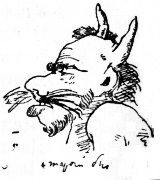 Глянь, уже и бумагу с печатью суёт в нос.Крестьянин:         Глянь, каков хитрец!3 крестьянка:        Не Поп, а удалец!1 крестьянка:Ужо и бумажонку справил,2 крестьянка:         Это ж надо, как всё обставил?!             
Поп:		Как наешься ты своей полбы,
		Собери-ка с чертей оброк мне полный.1 крестьянка:        Вот, что удумал, окаянный!3 крестьянка:Да разве Попсмогёт, лоб то толокнянный!Крестьянин:          Это всё Попадья!2 крестьянка:        Да и Поп тоже хорош!1 крестьянка:        Ой, пропадёт наш Балда ни за грош!Балда:	Балда, с попом понапрасну не споря,
		Пошёл, к берегу моря;А в Омуте Тихом и подозрения нет, что Тихим он будет только по названию.Щука:	Кажется, ярмарку пережили!Карась:		Год тишины и спокойствия!Сом:			Что ещё нужно для счастья?!Щука:(поёт)В тихом омуте тишина….Карась:		Теченье реки полноводной неспешное!Сом:			 Мотыль, да макуха, да яма для сна,Бабушка Бесиха:   И детство детей безмятежное.Щука:Мелкой рыбёшки, песочек на дне,Карась:         Мирное море безбрежное,Бес:		Радуги свет на синей волне,Бабушка Бесиха:   И детство детей безмятежное!Всё бы так, да всё не так! Пришёл Балда к берегу моря,там он стал верёвку крутить,да конец её в море мочить.

Щука:	Да, что же это такое?!Карась:	Нетуот них покоя!Сом:		Что за люди, ну что за народ?!Все:Откуда здесь водоворот?Бабушка Бесиха:    Из моря вылез бы ты, старый Бес:			 Что за напасть свалилась с небес?!Из моря вылез старый Бес.Бес:		О, Балда! Балда:	О, Бес!
Бес:		Зачем ты, Балда, к нам залез?
Балда:	 Да вот верёвкой хочу море морщить,
		Да вас, проклятое племя, корчить. Щука:	Беса старого взяла тут унылость.
Бес:		Скажи, за что такая немилость?
Балда:	Как за что? Вы не плотите оброка,
		Не помните положенного срока;
		Вот ужо будет вам потеха,
		Вам, чертям, великая помеха. 
Бес:		Ба́лдушка, погоди ты морщить море,
		Оброк сполна ты получишь вскоре.
		Погоди, вышлю к тебе внука.
Балда:	Ну, внука, провести не штука!
Вынырнул подосланный бесенок,
Замяукал он, как голодный котёнок:
Бесёнок:		Здравствуй, Балда мужичок;
			Какой тебе надобен оброк?
			Об оброке век мы не слыхали,А Балда ему документ в нос!
Бесёнок:		Не было чертям такой печали.
			Ну, так и быть — возьми, да с уговору,
			С общего нашего приговору —
			Чтобы впредь не было никому горя:
			Кто скорее из нас обежит около моря,
			Тот и бери себе полный оброк,
			Между тем там приготовят мешок.
Засмеялся Балда.Бесёнок:		Ты чего смеёшься, Балда, лукаво?
Балда:	Что ты это выдумал, право?
		Где тебе тягаться со мною,
		Со мною, с самим Балдою?
		Экого послали супостата!
		Победи-ка моего меньшого брата!
Достал, отколь неведомо Балда зайку.Балда:	Ты, бесёнок, ещё молоденек,
		Со мною тягаться слабенек;
		Это было б лишь времени трата.		Обгони-ка сперва моего брата!
		Раз, два, три! Догоняй-ка!Ох и припустили зайка да Бесёнок, только в разные стороны!
Балда:	Пустились бесёнок и зайка:
		Бесёнок по берегу морскому,
		А зайка в лесок до дому!(Поёт)        Ох, бегут, бегут, бегут!		По Руси и там и тут!		Глупость, следом простота!		Вот такая ерунда!			Глуп на глупом, погоняет,			Догоняет, обгоняет!			Она ж хуже воровства,			Эх, святая простота!Достал, отколь неведомо Балда другого зайку.Карась:		Вот, море кругом обежавши,
			Высунув язык, мордку поднявши,
Сом:			Прибежал бесёнок, задыхаясь,
Щука:		Весь мокрёшенек, лапкой утираясь,
			Мысля: Бесёнок:		Дело с Балдою сладит.
			Глядь — а Балда братца гладит,
Балда:	Братец мой любимый,
		Устал, бедняжка! Отдохни, родимый.
		Ну, что, Бесёнок, поглядываешь боком?
Бесёнок:		Погоди, схожу за оброком.Приплыл Бесёнок в Тихий Омут.Бесёнок:		Беда!
			Обогнал меня меньшой Балда!
Бес:		Старый Бес стал тут думать думу.
Балда:	А Балда наделал такого шуму,
		Что всё море смутилось,
		И волнами так и расходилось.Карась:		Всё эдакперебаламутит!Сом:			Сдаётся мне - Балда не шутит!Щука:		Помутнело дно морское!Бабушка Бесиха:   И за что нам всё это такое?!Бес:		Ступай внучек обратно к Балде – 		Выручай нас в нашей беде!Делать нечего, поплёлся Бесёнок обратно  Балде.Бесёнок:		Полно, мужичок,
			Вышлем тебе весь оброк —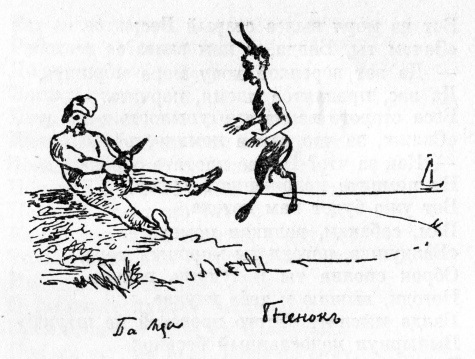 			Только слушай. Видишь ты палку эту?
			Выбери себе любимую мету.
			Кто далее палку бросит,
			Тот пускай и оброк уносит.Взял Балда палку в руку. Стоят, молчат.Ещё стоят. Ещё молчат.Опять стоят. Опять…
Бесёнок:		Что ж? Боишься вывихнуть ручки?
			Чего ты ждёшь?Балда:	Да жду вон этой тучки;
		Зашвырну туда твою палку,
		Да и начну с вами, чертями, свалку.
Бесёнок:		Что ты хлопочешь?
			Будет тебе оброк, коли захочешь...
Балда:	Условия сам назначу,
		Задам тебе, вражёнок, задачу.
		Посмотрим, какова у тебя сила.
		Видишь, там сивая кобыла?Глядь – и, правда, кобылка пасётся.
Балда:	Кобылу подыми-тка ты,
		Да неси еёполверсты;
		Снесёшь кобылу, оброк уж твой;
		Не снесёшь кобылы, ан будет он мой. Что делать… полез бес под кобылу.
Балда:	Бедненькой бес,
		Под кобылу подлез,
		Понатужился,
		Понапружился,
Бесёнок:		Приподнял кобылу, два шага шагнул,
			На третьем упал, ножки протянул.
Балда:	Глупый ты бес,
		Куда ж ты за нами полез?
		И руками-то снести не смог,
		А я, смотри, снесу промеж ног!
Вскочил Балда на кобылу да во весь дух припустил, да с песней!
Балда:(Поёт)	Бьют копыта по дороге, тык – тыгдык - тыгдык!			Уносите звери ноги, прыг – прыг – прыг!			По родным лечу просторам,			Здравствуйте поля и горы!			Здравствуй алая заря!			Здравствуй, Русь – моя земля!Делать нечего — черти собрали оброк,
Да на Балду взвалили мешок.			Бьют копыта по дороге: цок – цок – цок!			Эй, встречай народ Балду! Я везу оброк!А вот и деревня. А вот и народ.Народ:	Эй, встречай народ Балду! Он везёт оброк!1 крестьянка:Идёт Балда, покрякивает,
3 крестьянка:А поп, завидя Балду, вскакивает,
Попадья:	За попадью прячется,
2 крестьянка:Со страху корячится.
Балда:	Балда его тут отыскал,
		Отдал оброк?Поп:		Отдал…Балда:	…платы требовать стал.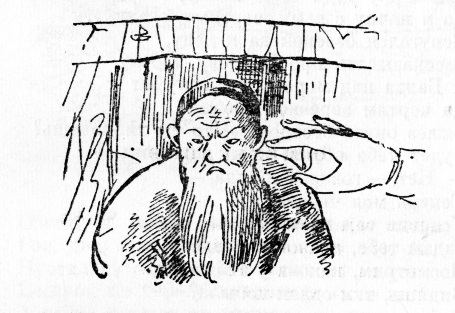 Попадья:	Бедный поп
Поп:		Подставил лоб:
Балда:	С первого щелка…
А вот здесь прервёмся и изменим финал этой классической истории, да простит нас Александр Сергеевич.Поповна:	Ах!Да и в обморок – бах!Балда:	Не хотел я, Поповна, батюшку твоголупить!		Так, припугнуть маленечко, да проучить!		Ведь не силой жив на Руси человек,		А правдой да честью, и так будет во век!
А тебе, Поп, так скажем, с укоризной:Все:	Не гонялся бы ты, поп, за дешевизной!А вот и Александр Сергеевич.Пушкин:Что ж, милый зритель, вот и финал…		Кто-то смеялся, а кто-то поспал.		Есть в сказке ложь, а есть и намёк,		Вам, добрый зритель, чудесный урок!(поёт)		В бархате кресел притих шумный зал,			Магия сцены, как воздух повсюду,			Прожектора луч за собою позвал			Туда...					Туда... где чудо!Все:(поют)        Там чудо живёт! Театральное чудо!			Чудо чудесное, чудо повсюду!   			Чудные чудики в царстве чудес,			Театральное чудо по билету…							…И без!            Конец.Март. 2018. Усть-Каменогорск.Рисунки принадлежат А.С.Пушкину.070019 Республика Казахстан.г. Усть-Каменогорск, Восточно-Казахстанской области, ул. Ползунова 34.  astrahanss@gmail.com Сергей Астраханцев.                           Музыкальное приложениеКомпозиторСветлана Апасова.apasovas@mail.ruБабушка БесихаСтарый БесЯрмаркаЧудо чудесноеЖил-был ПопАвосьАх, Поп, тирли-гоп!Первая песня БалдыЛюбовь Балды и ПоповныВторая песня БалдыФинал. Чудо чудесноеГ. Усть-Каменогорск. 2018г.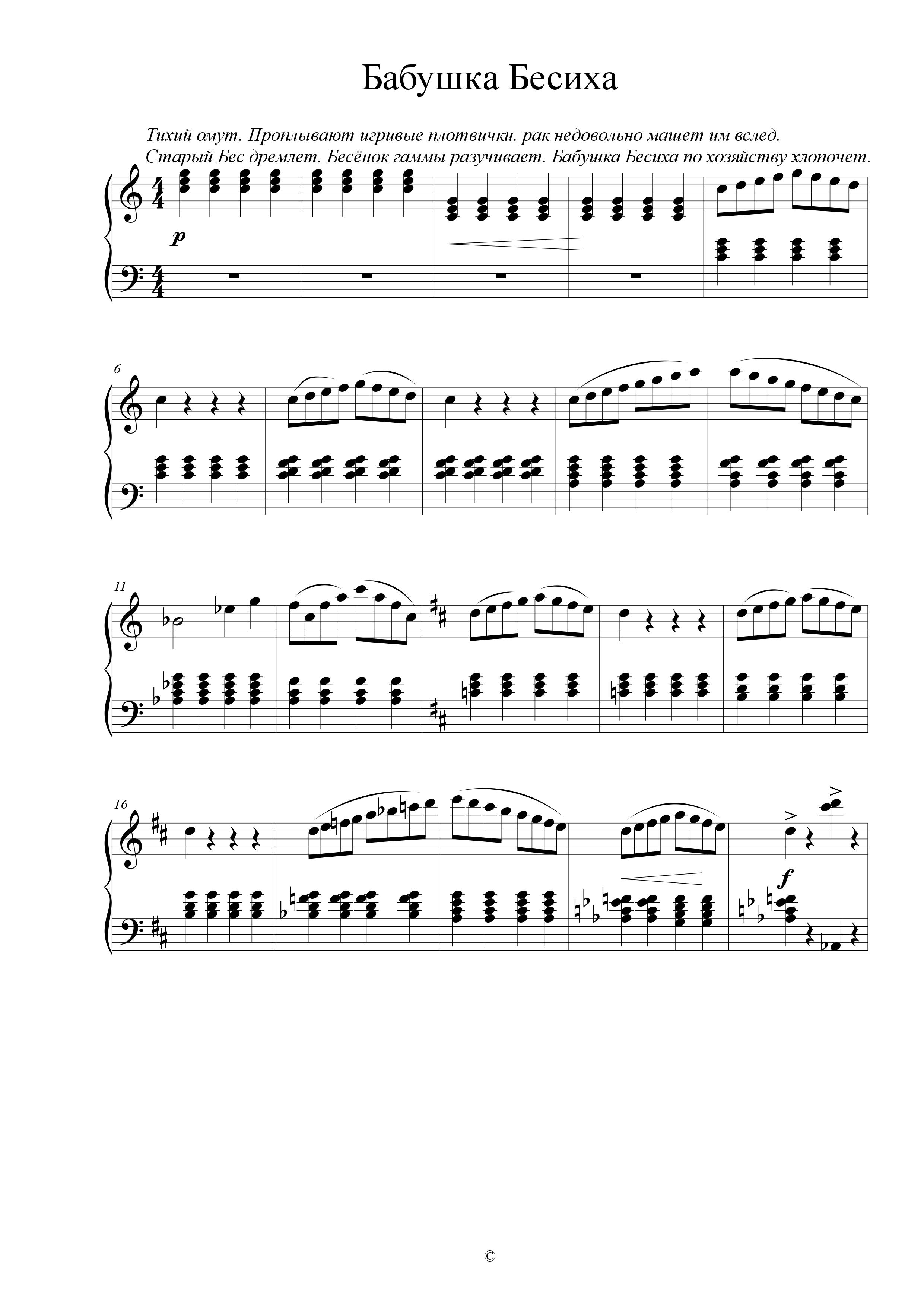 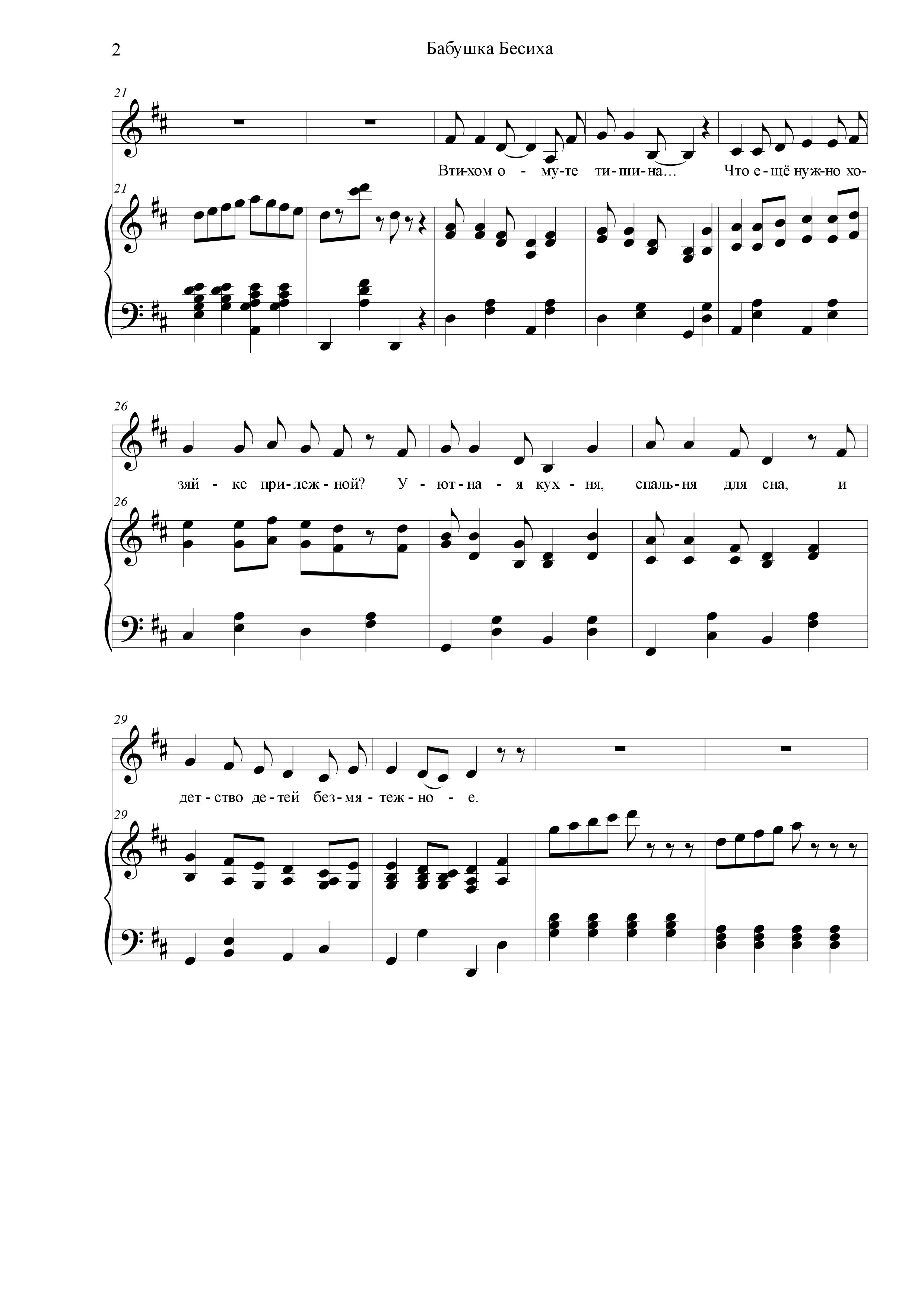 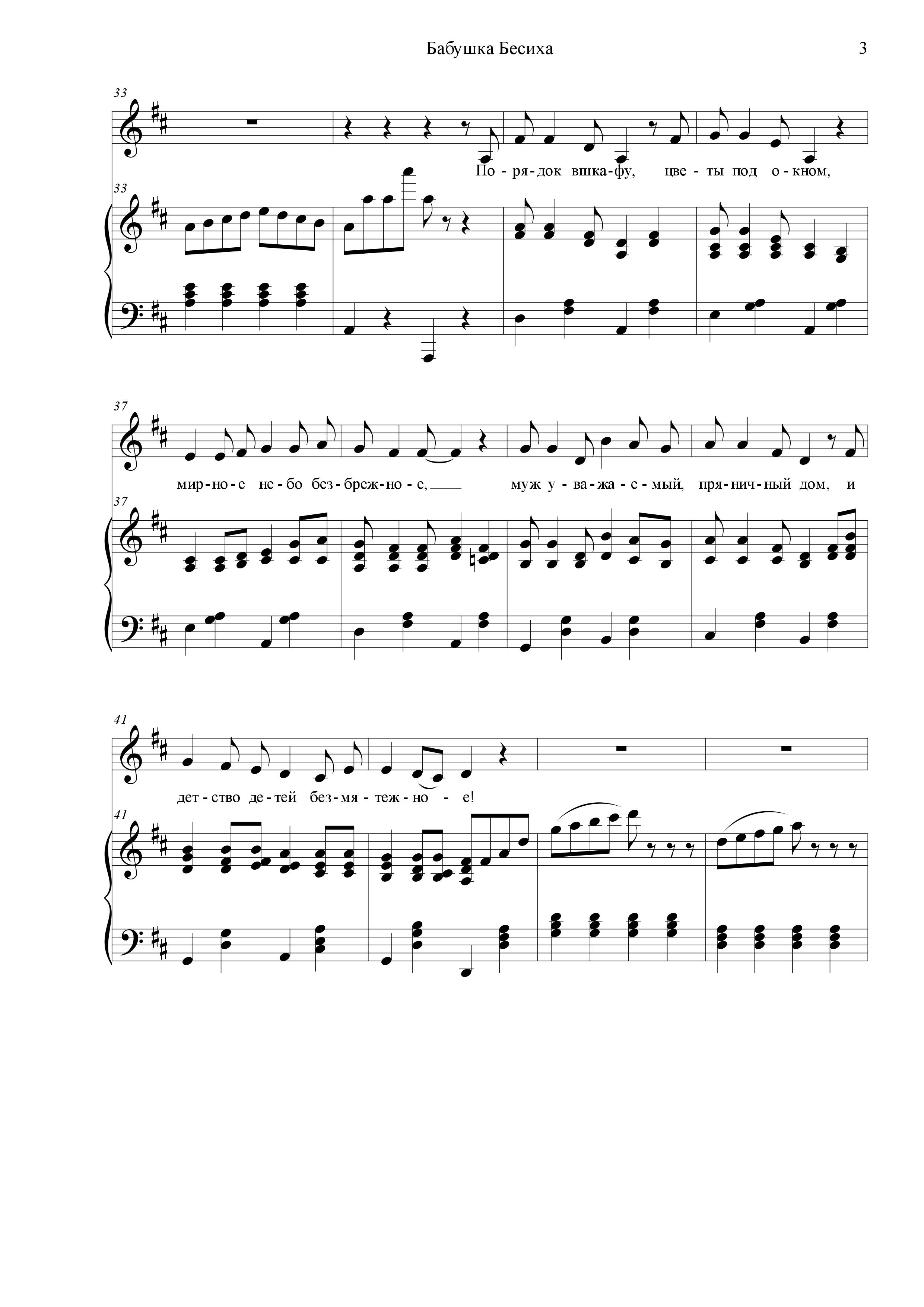 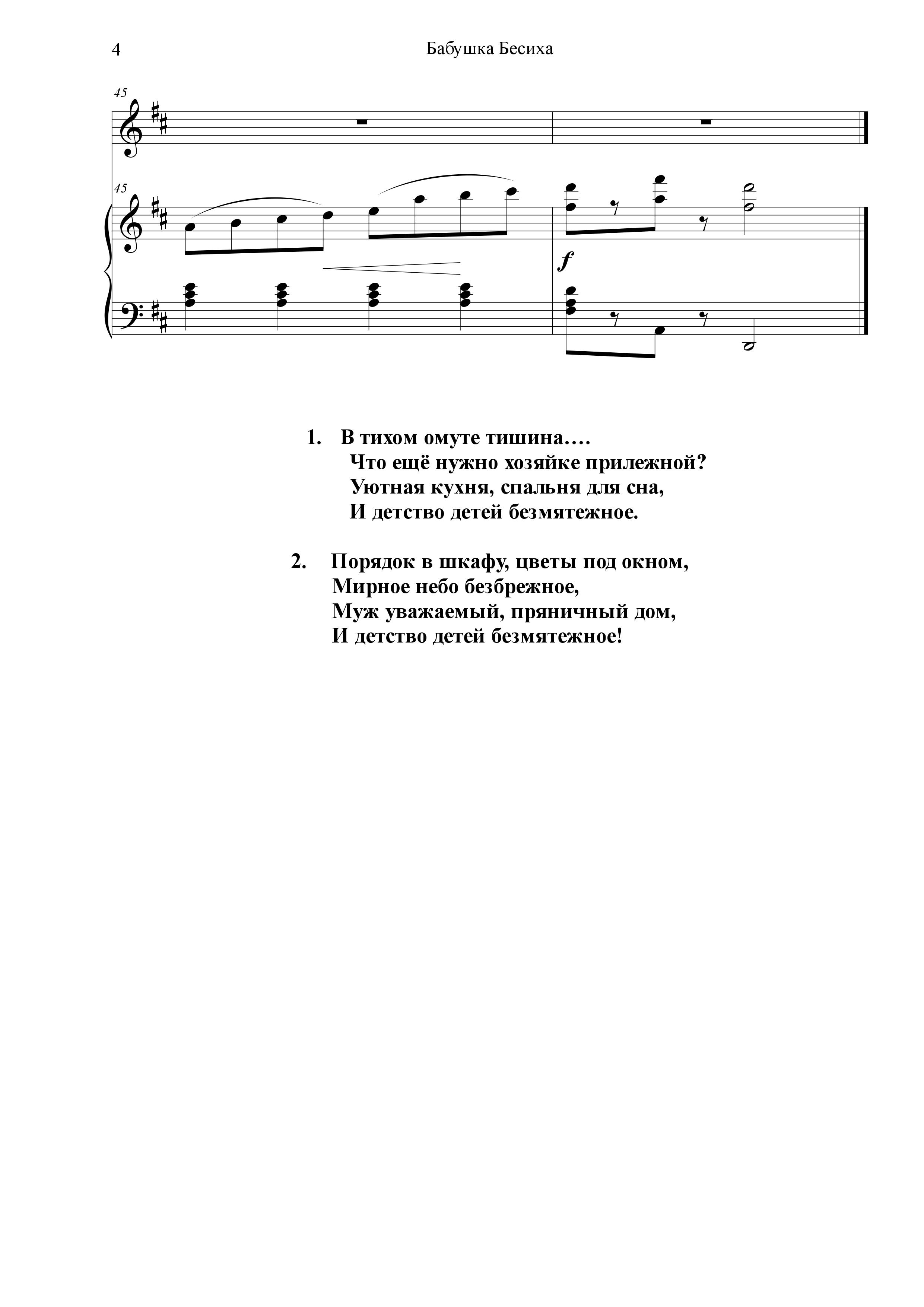 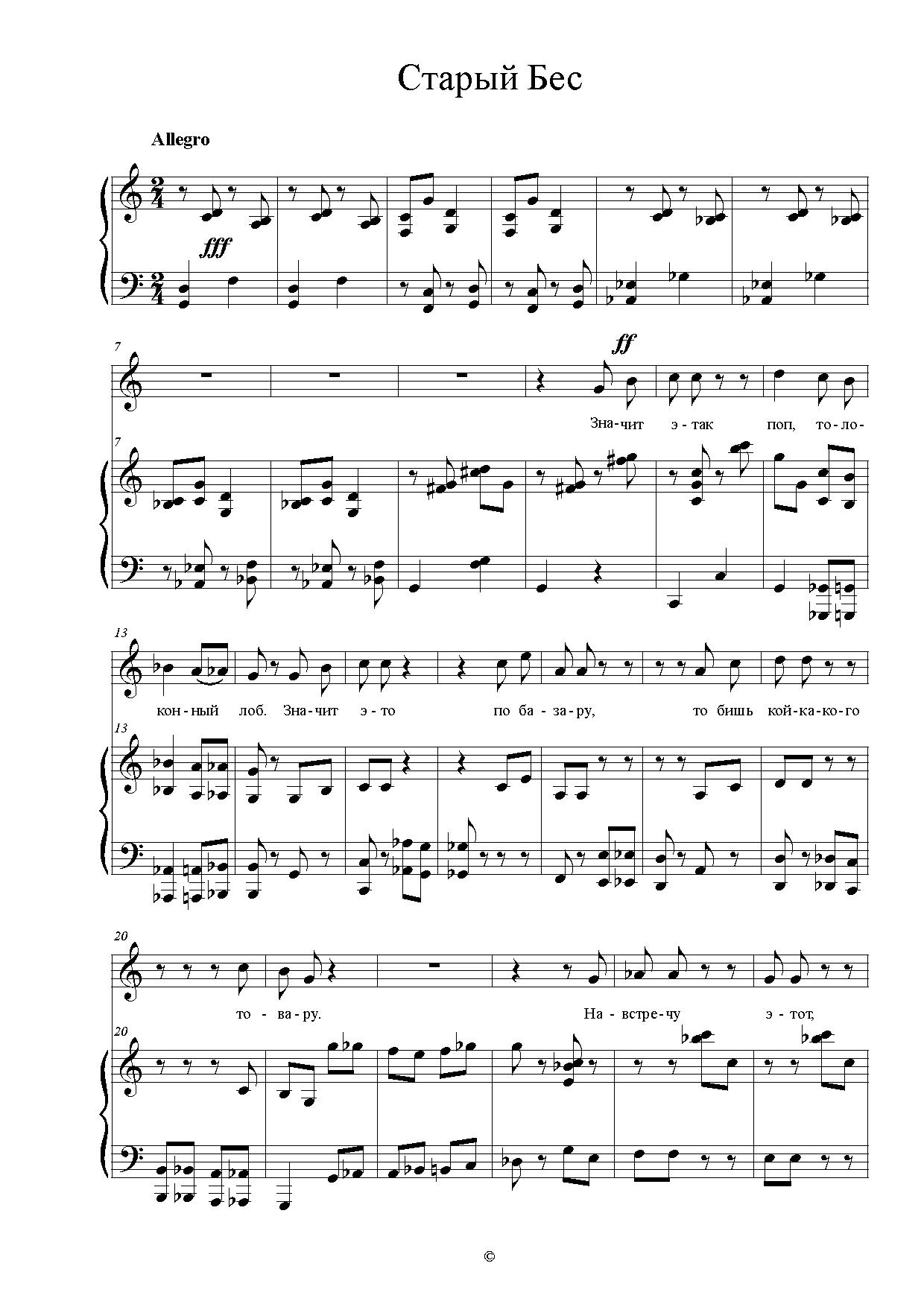 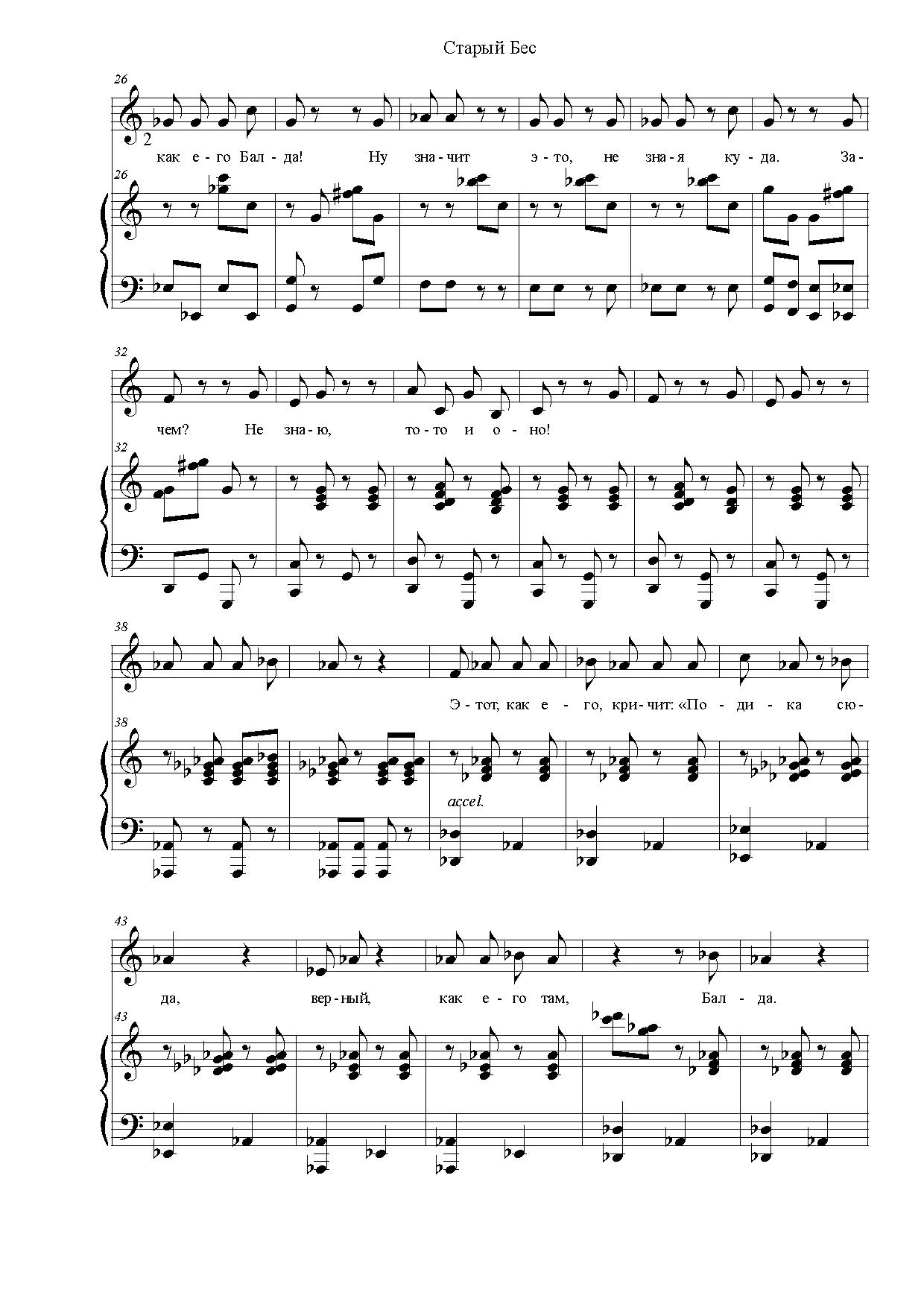 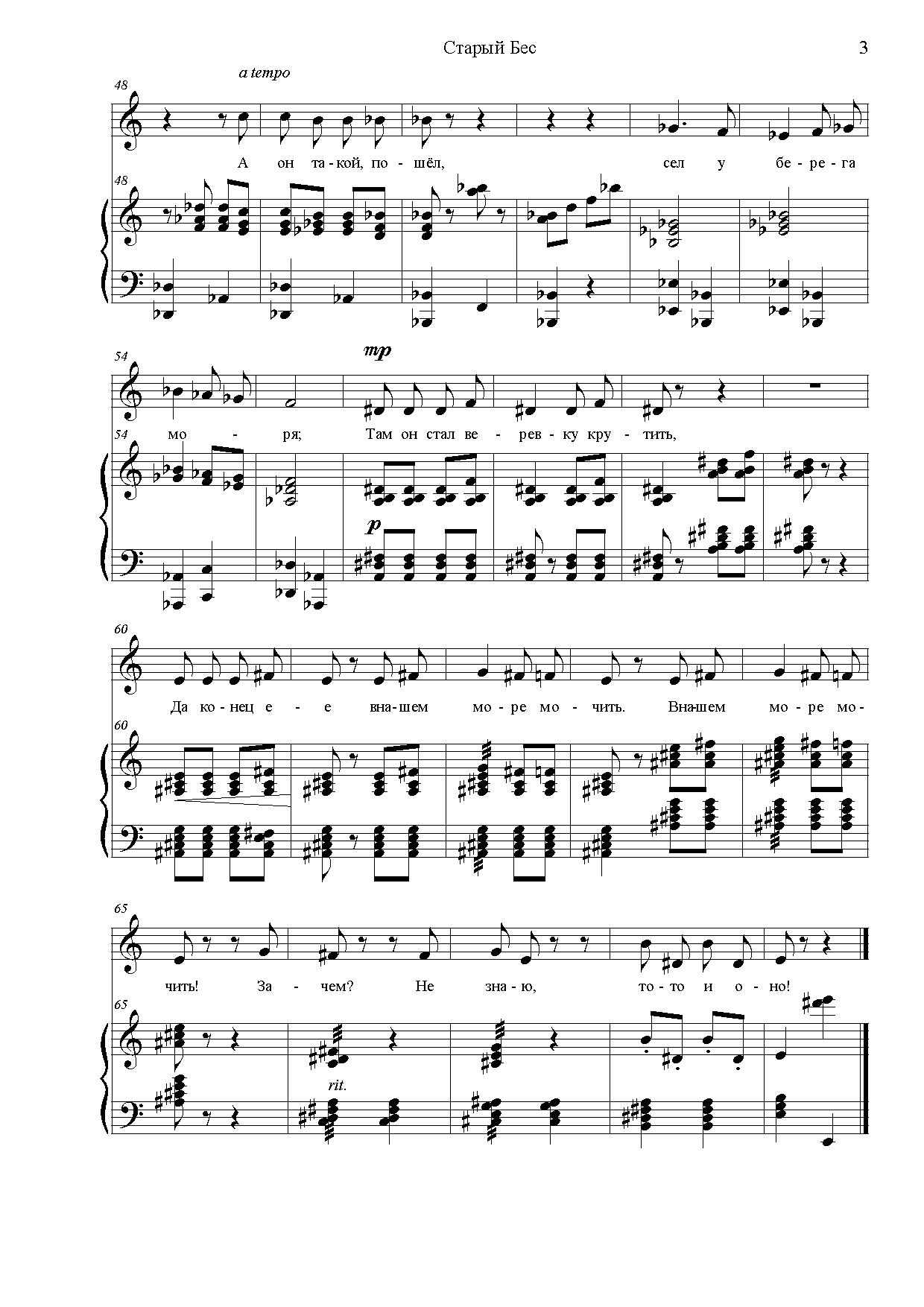 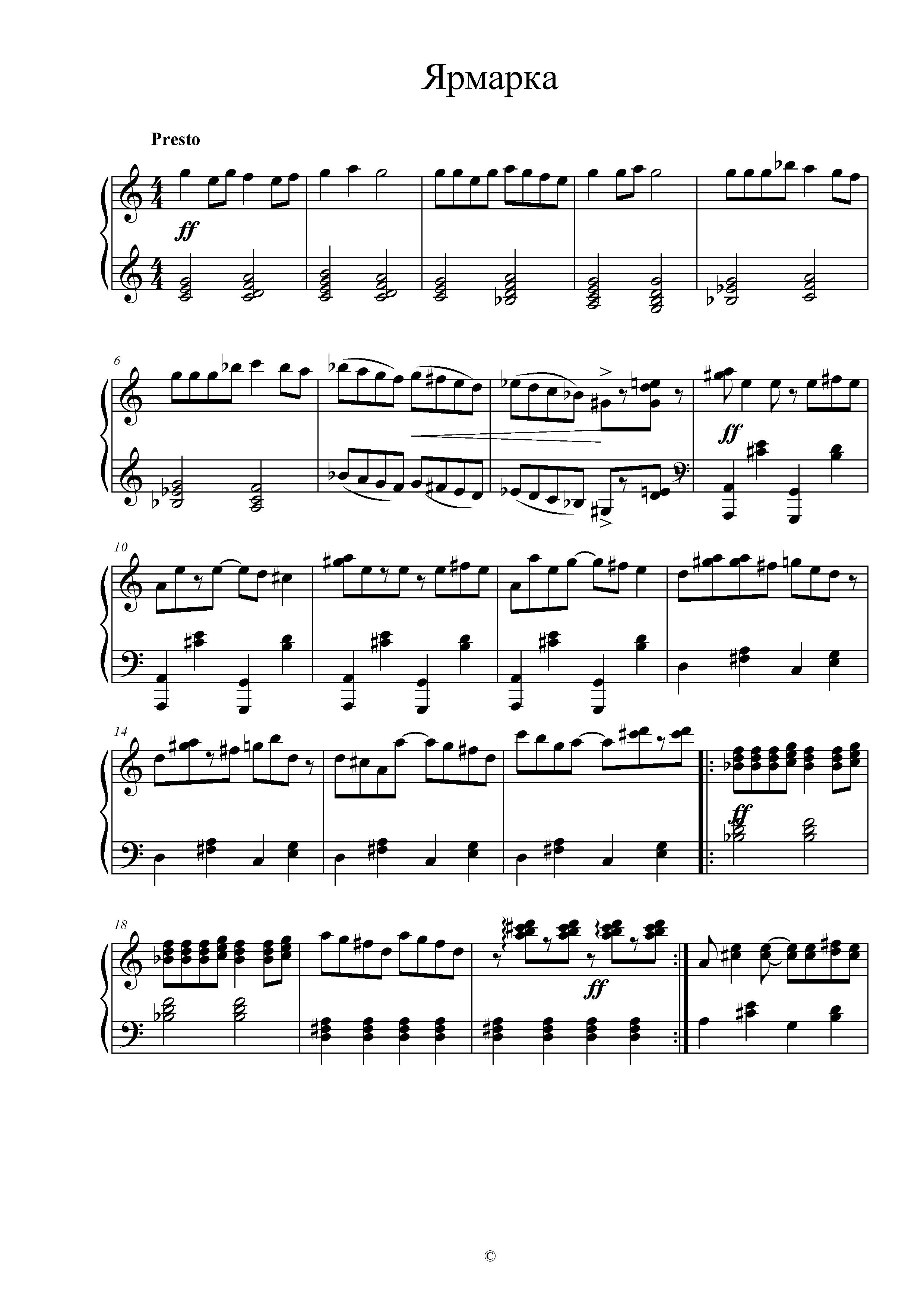 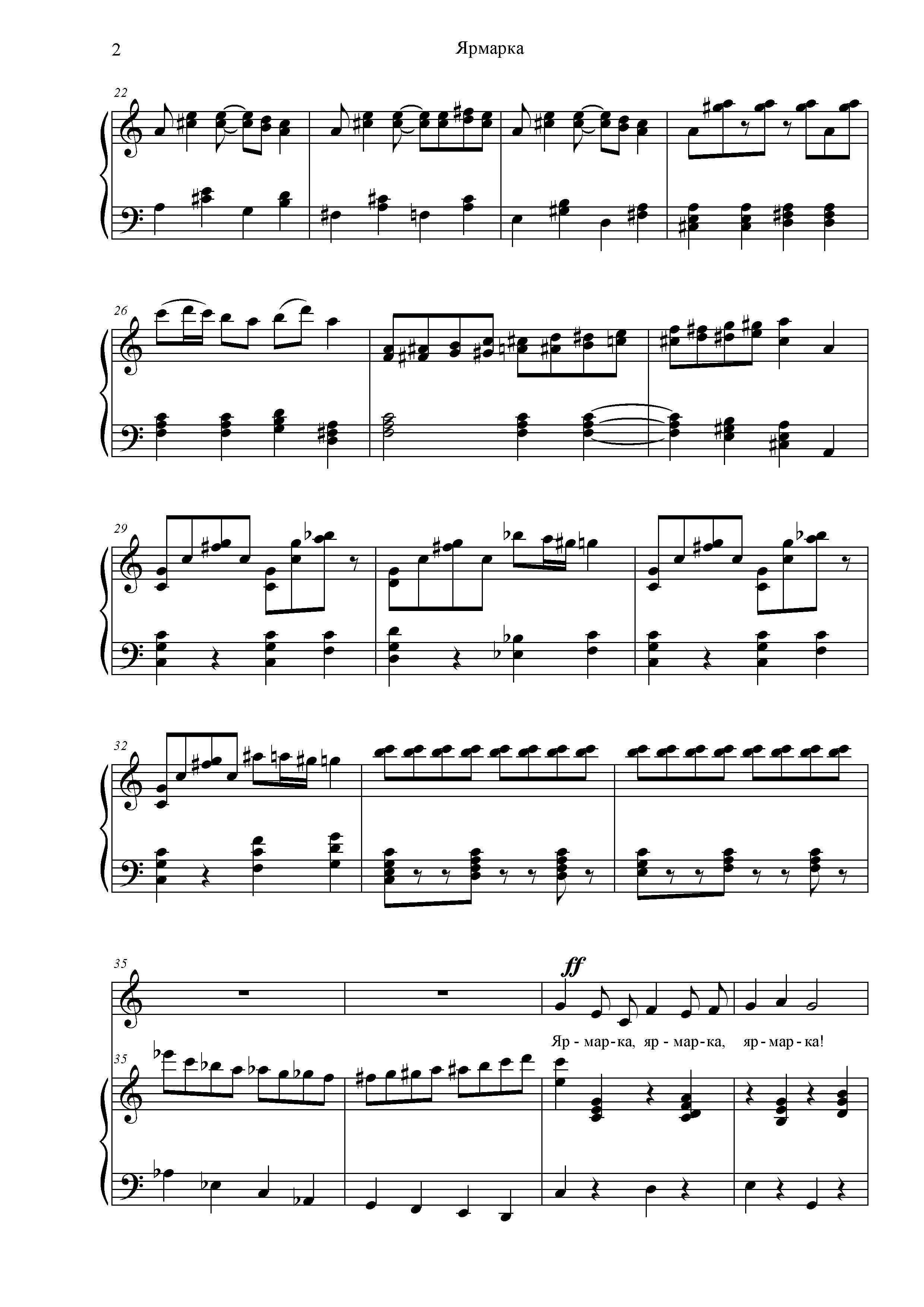 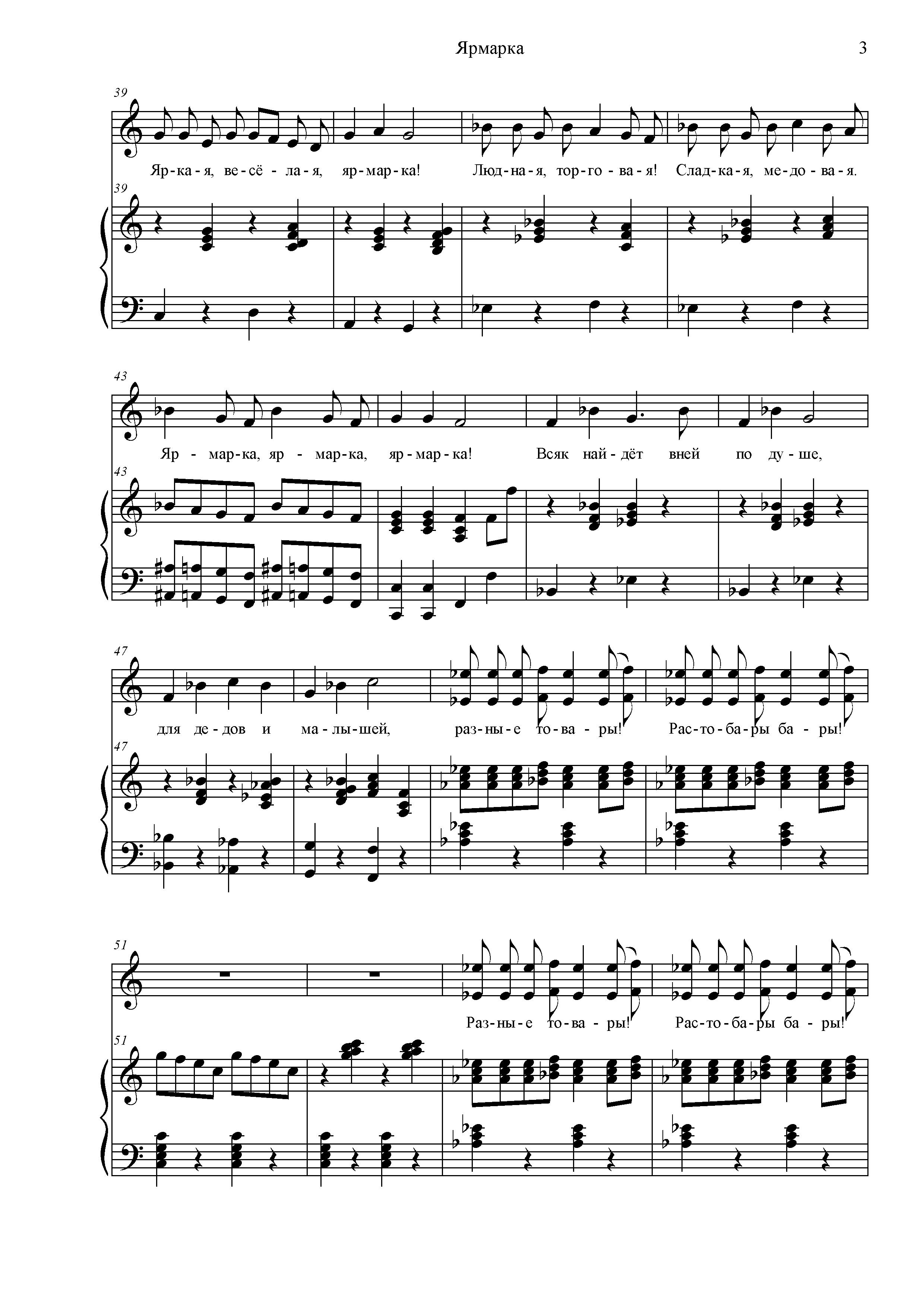 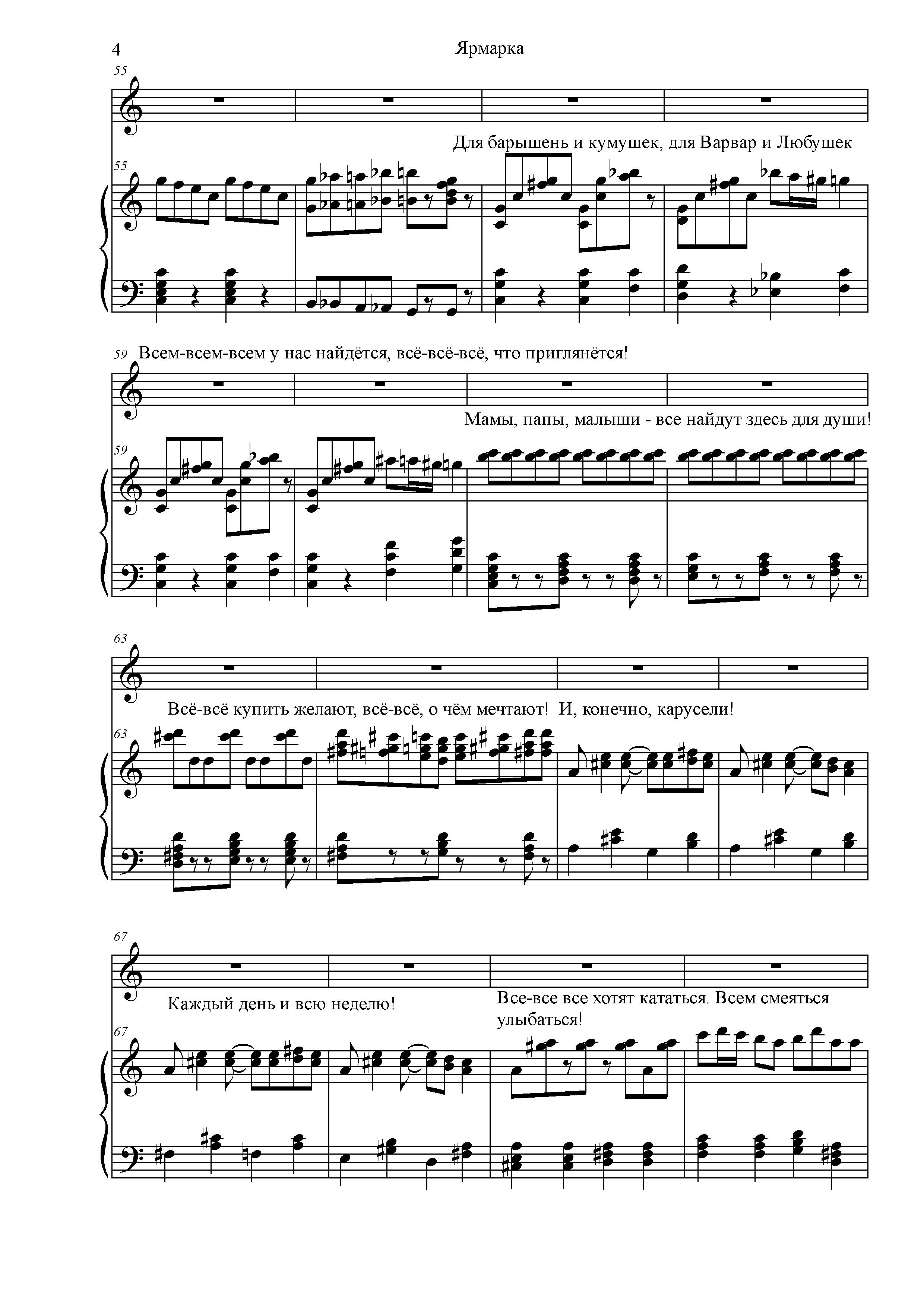 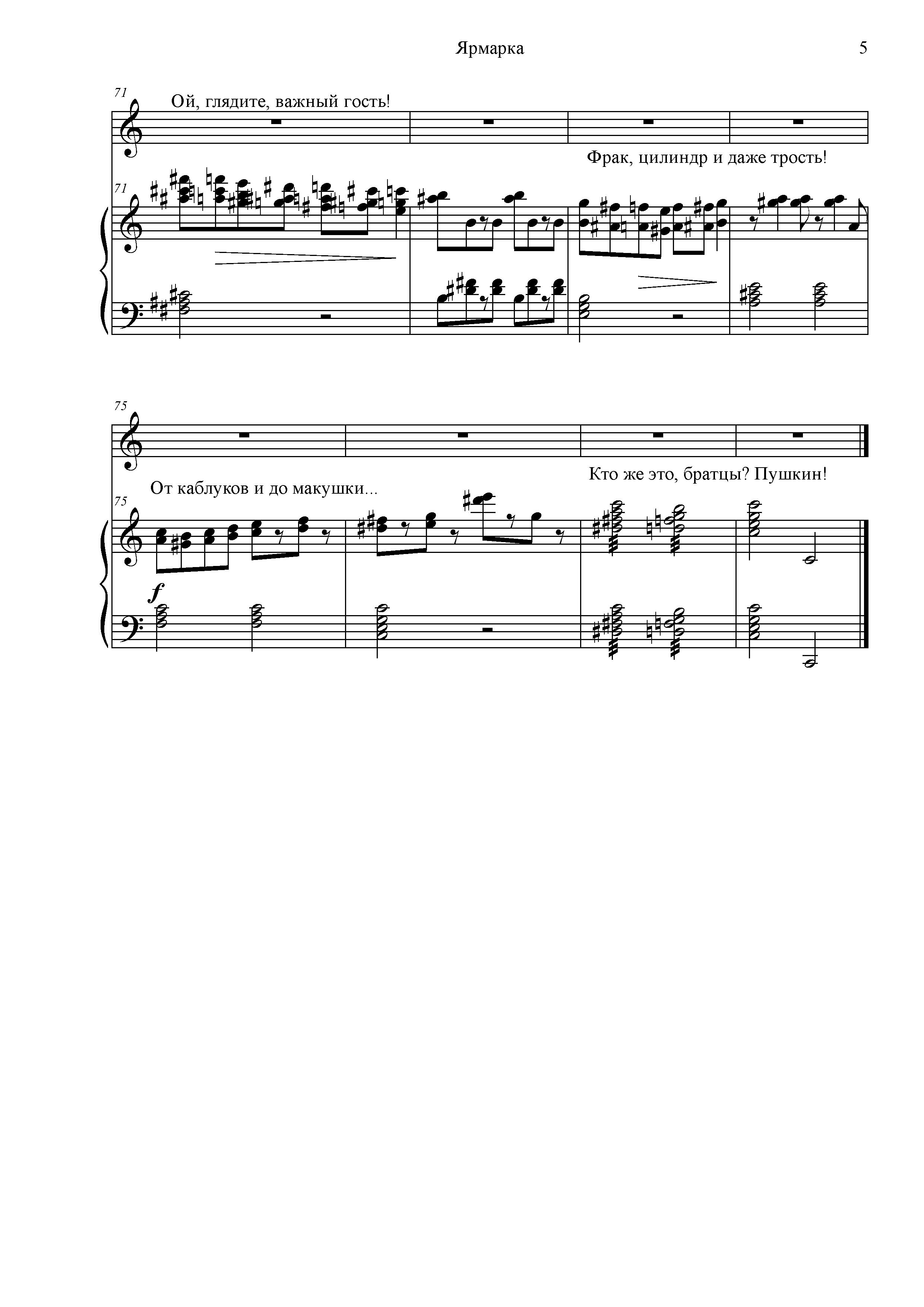 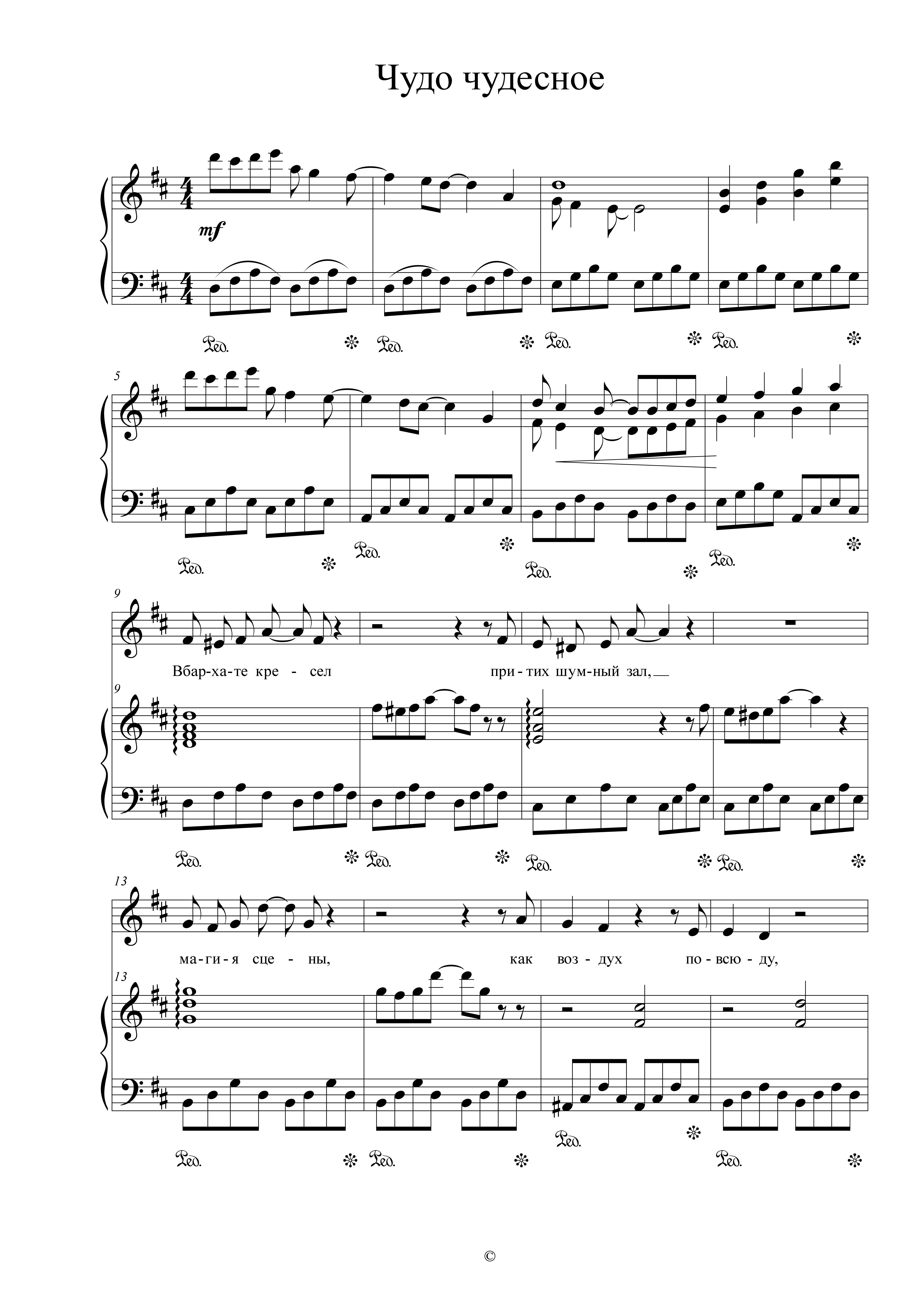 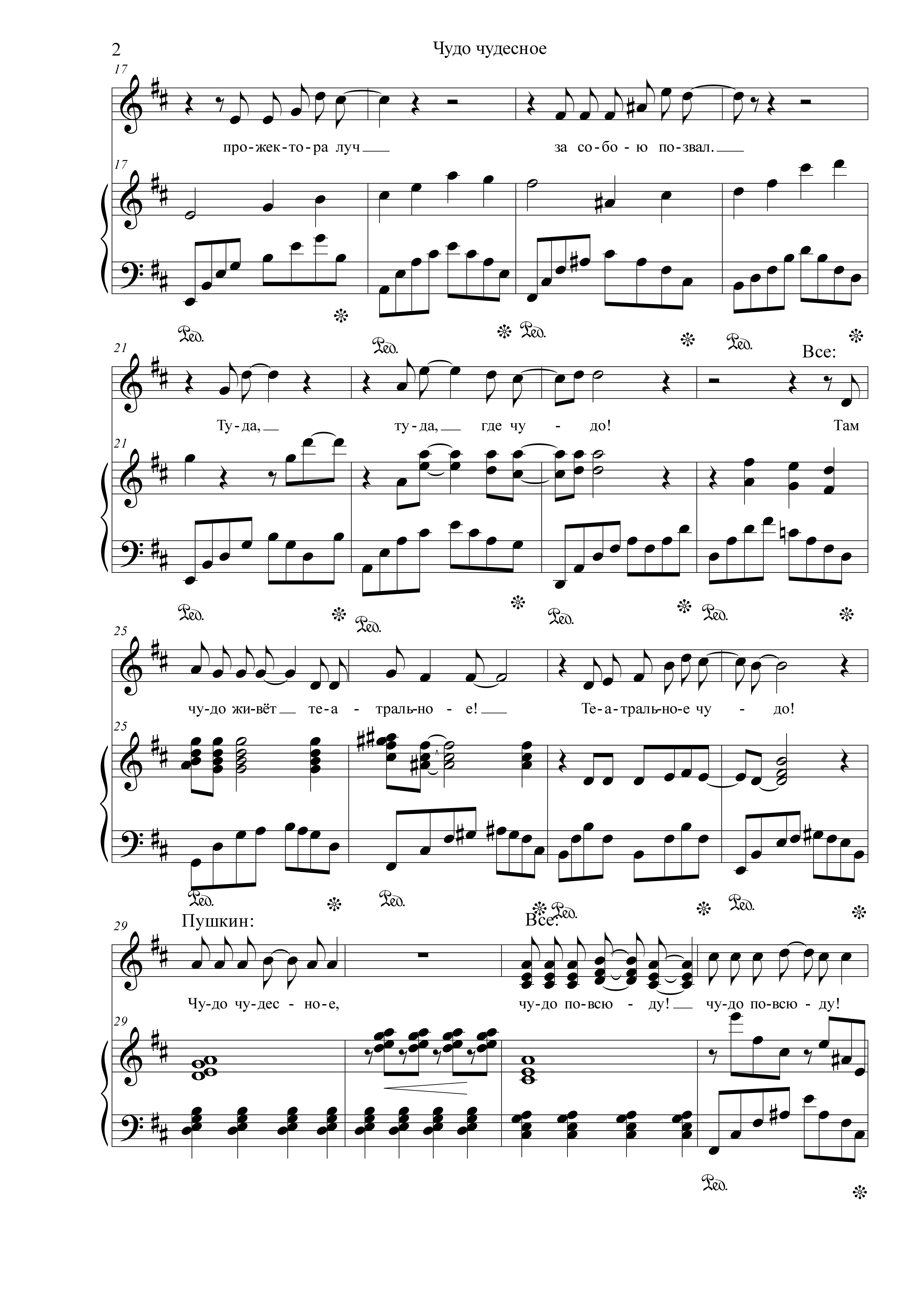 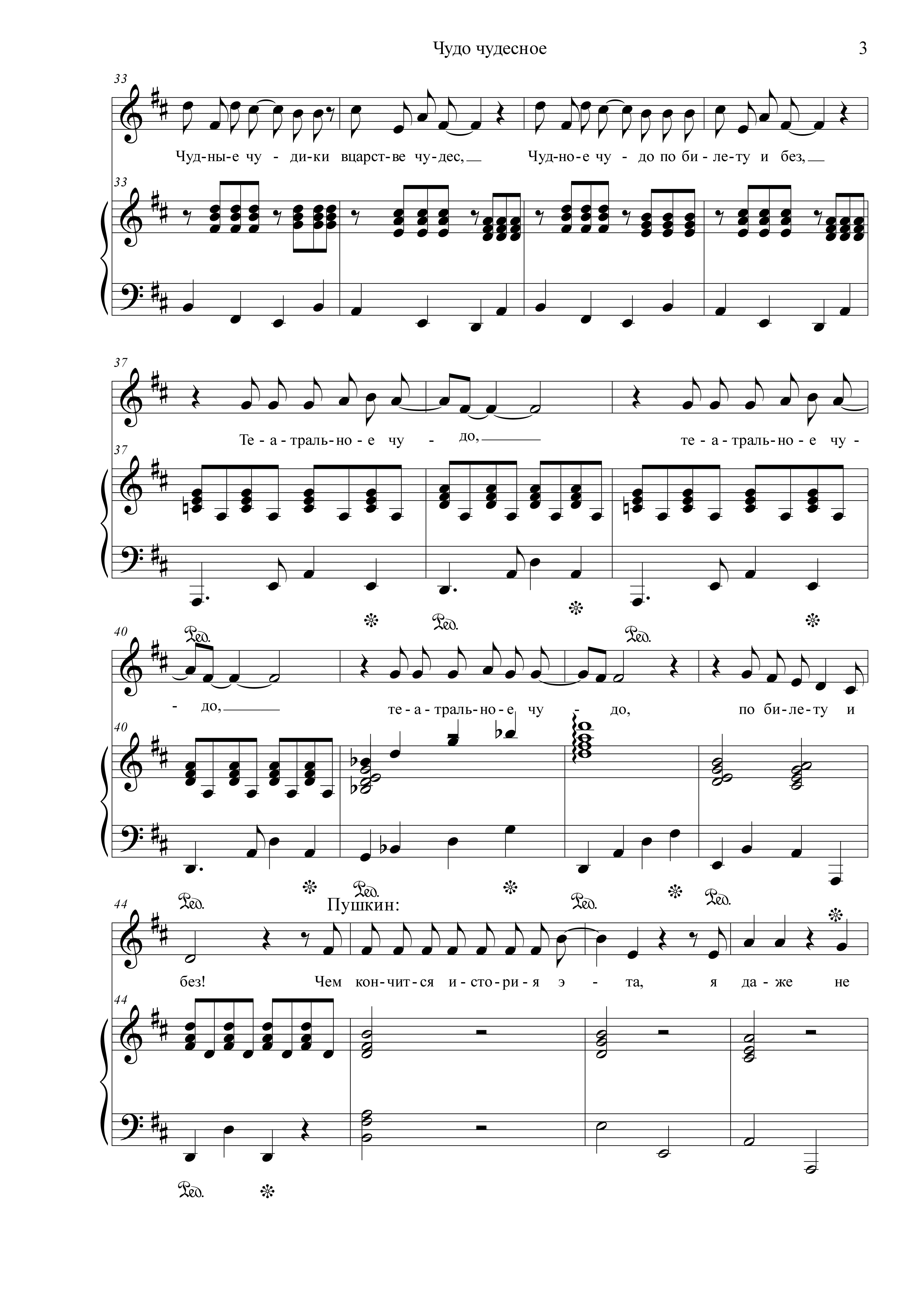 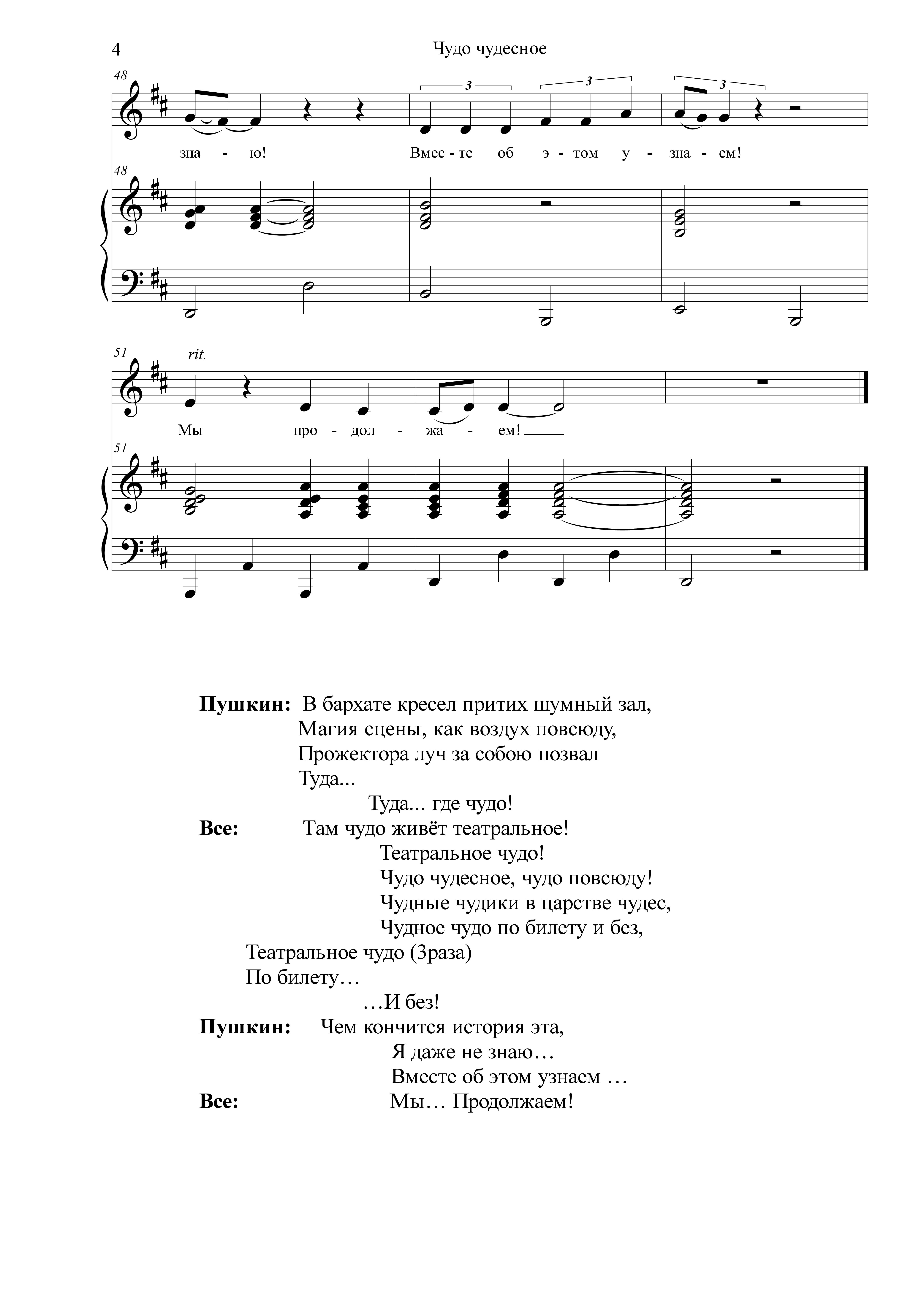 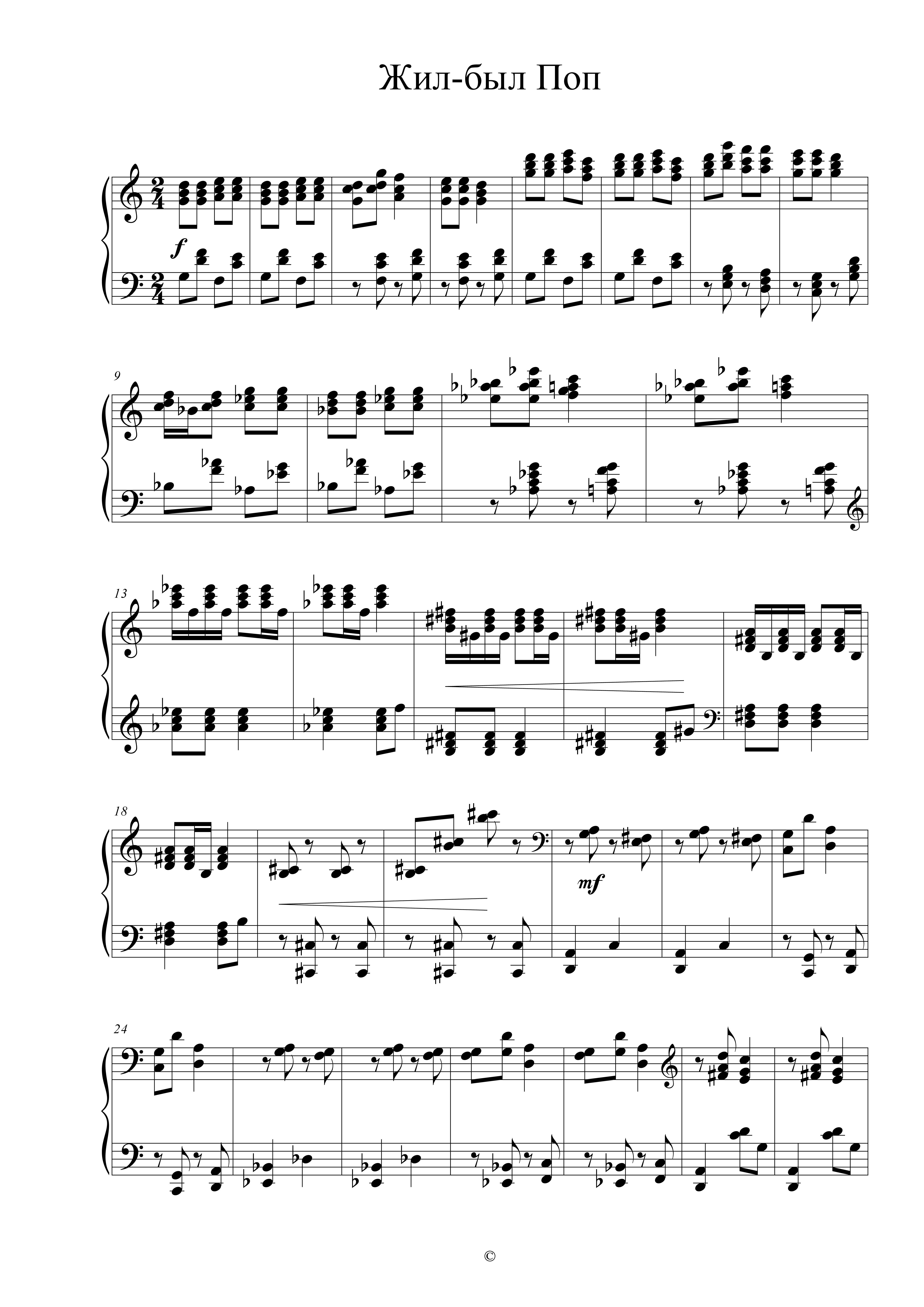 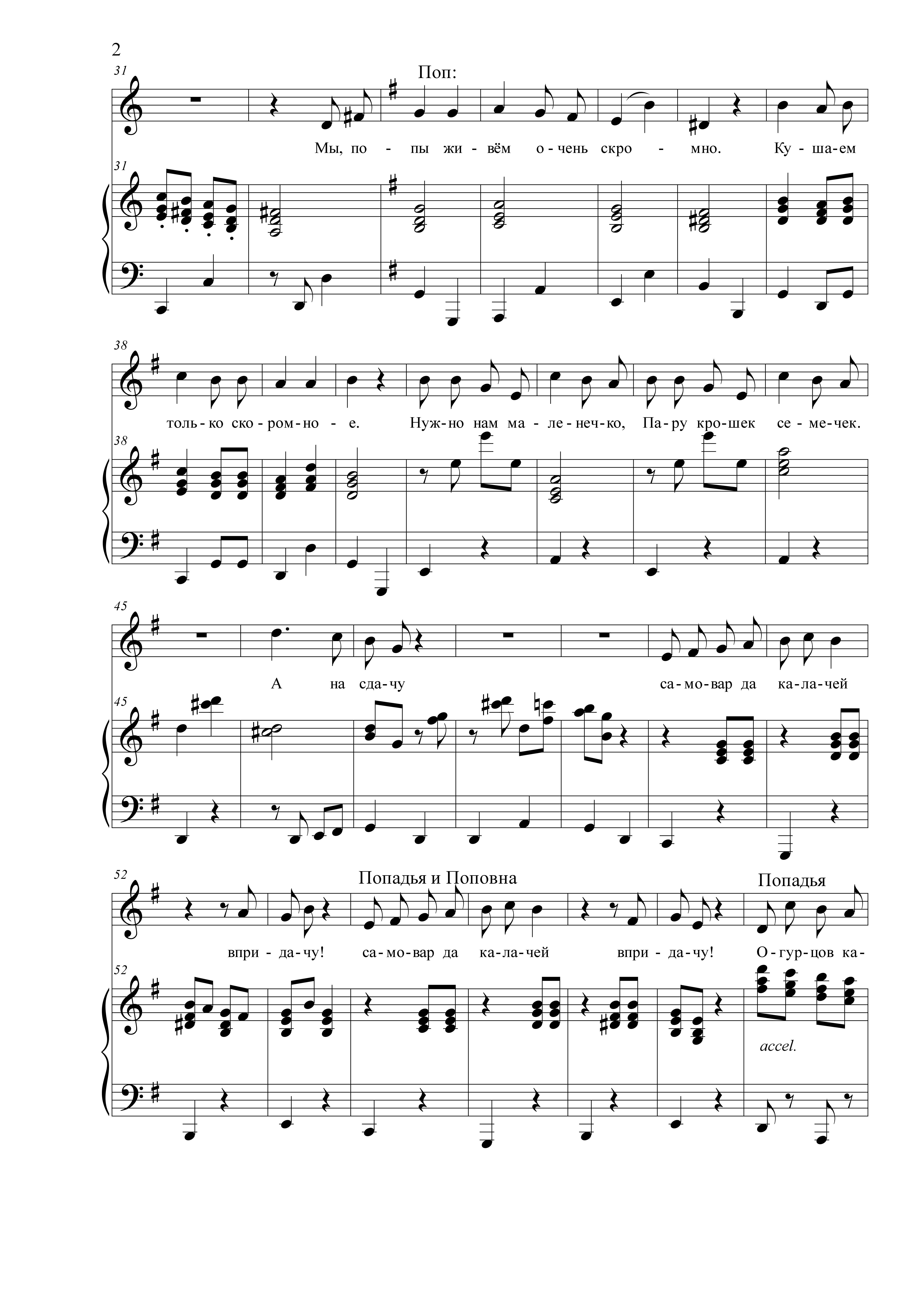 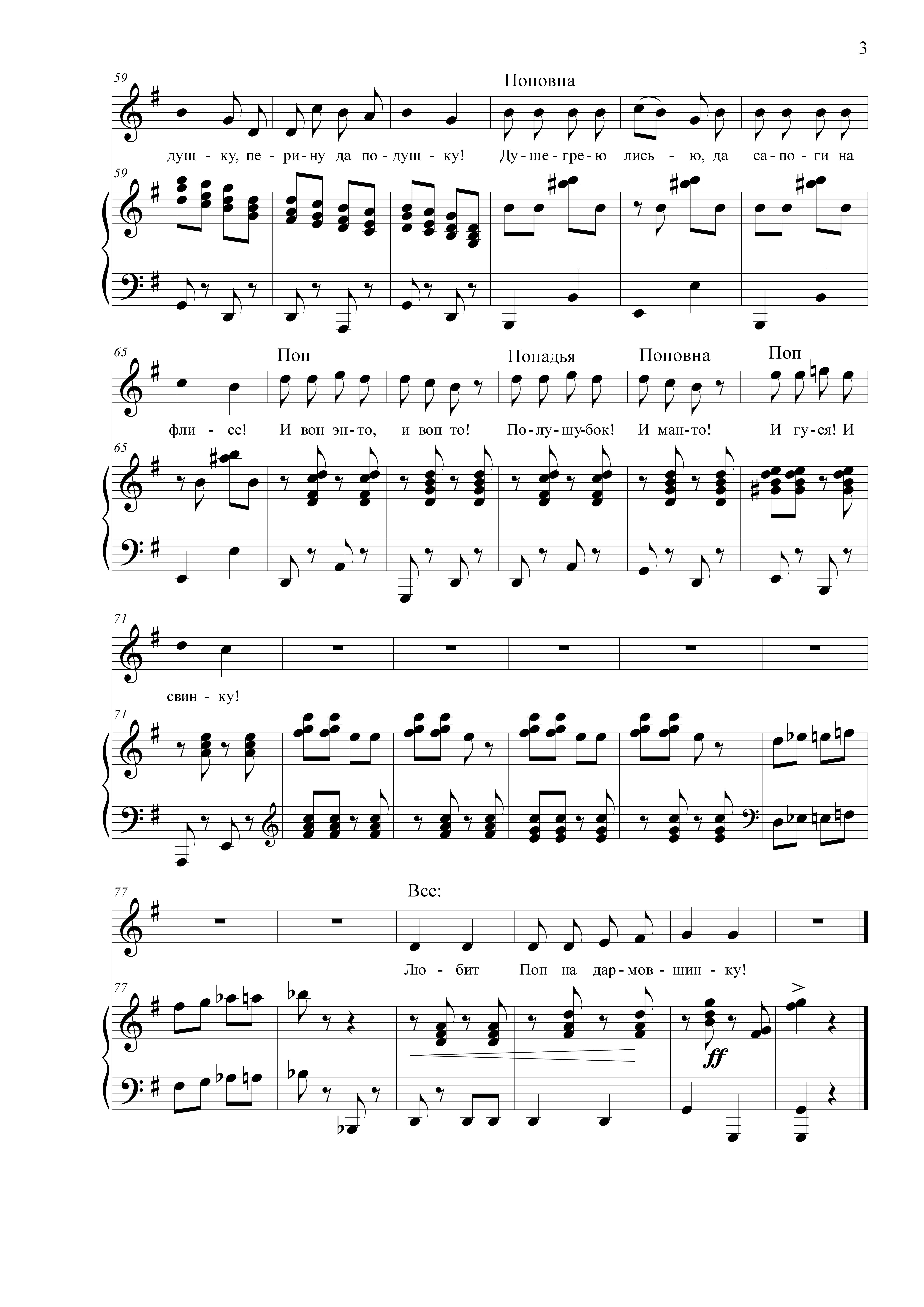 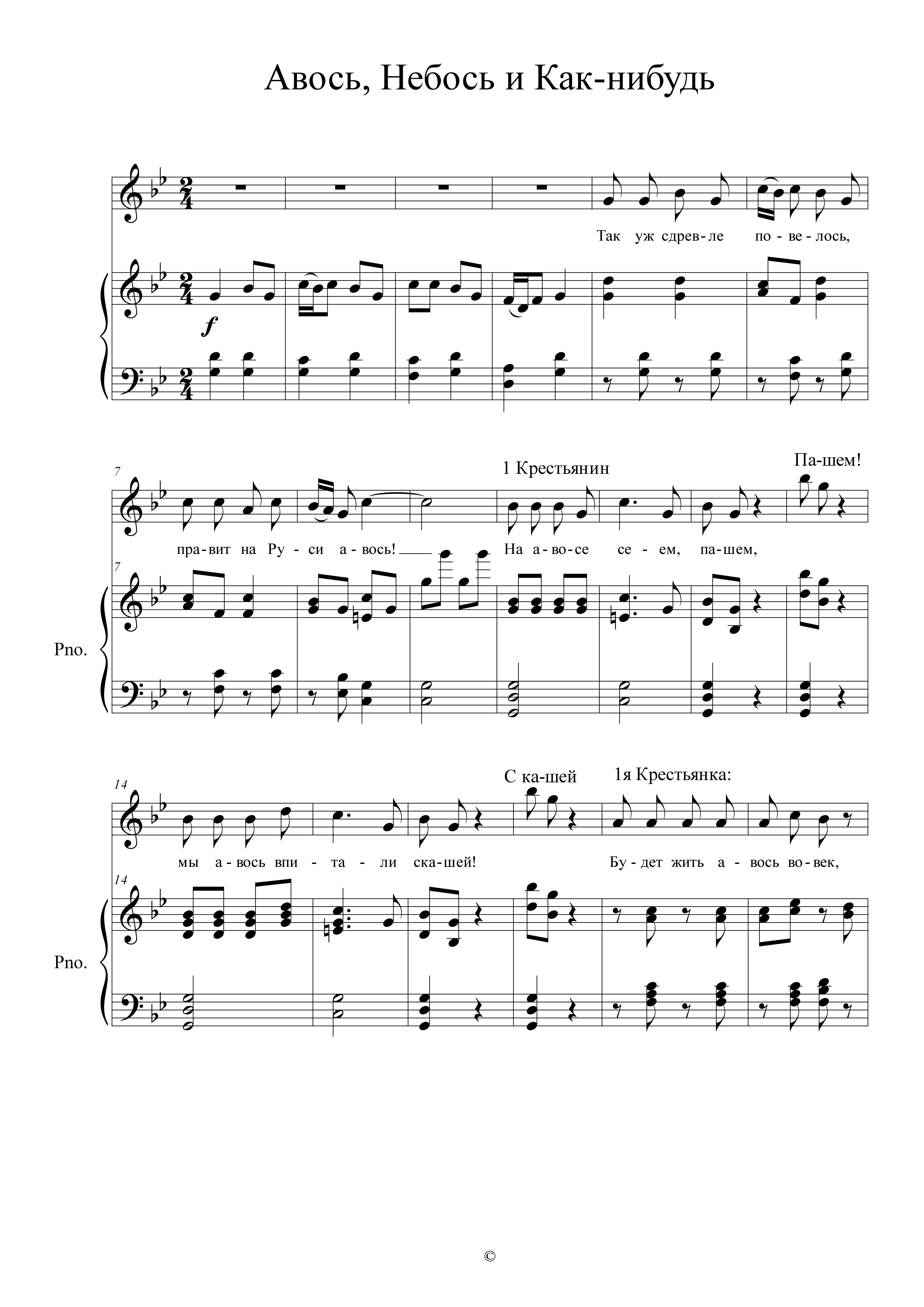 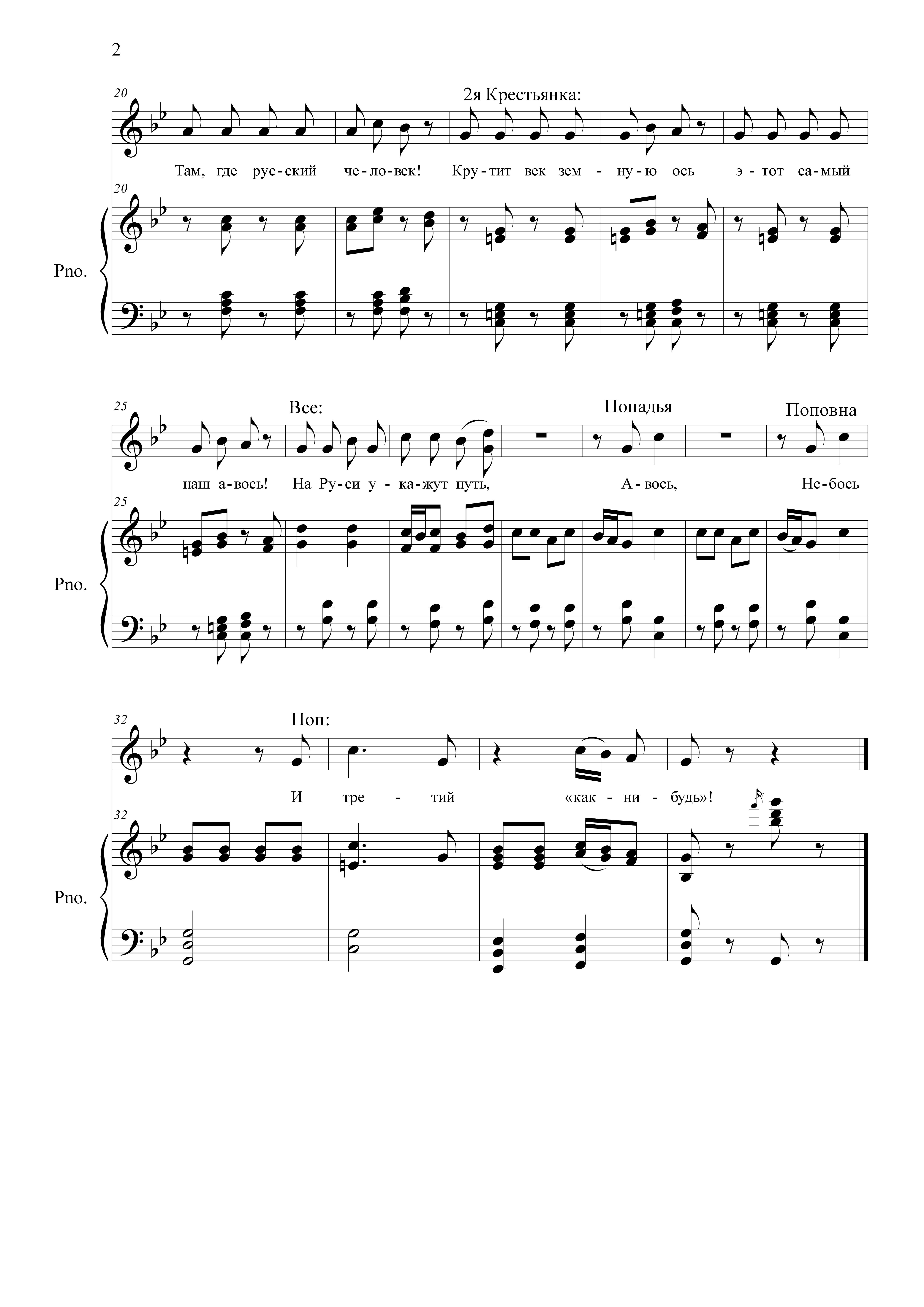 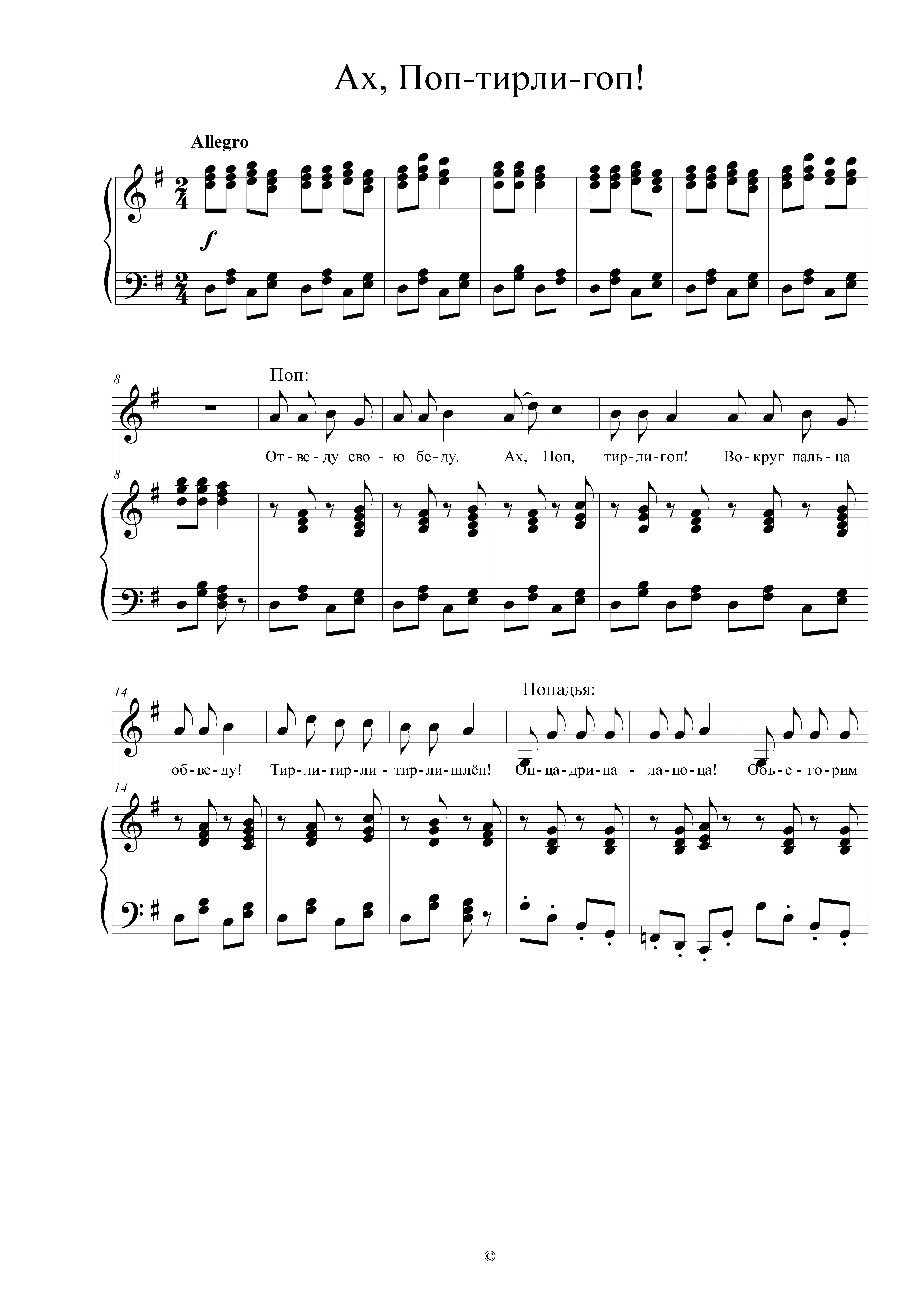 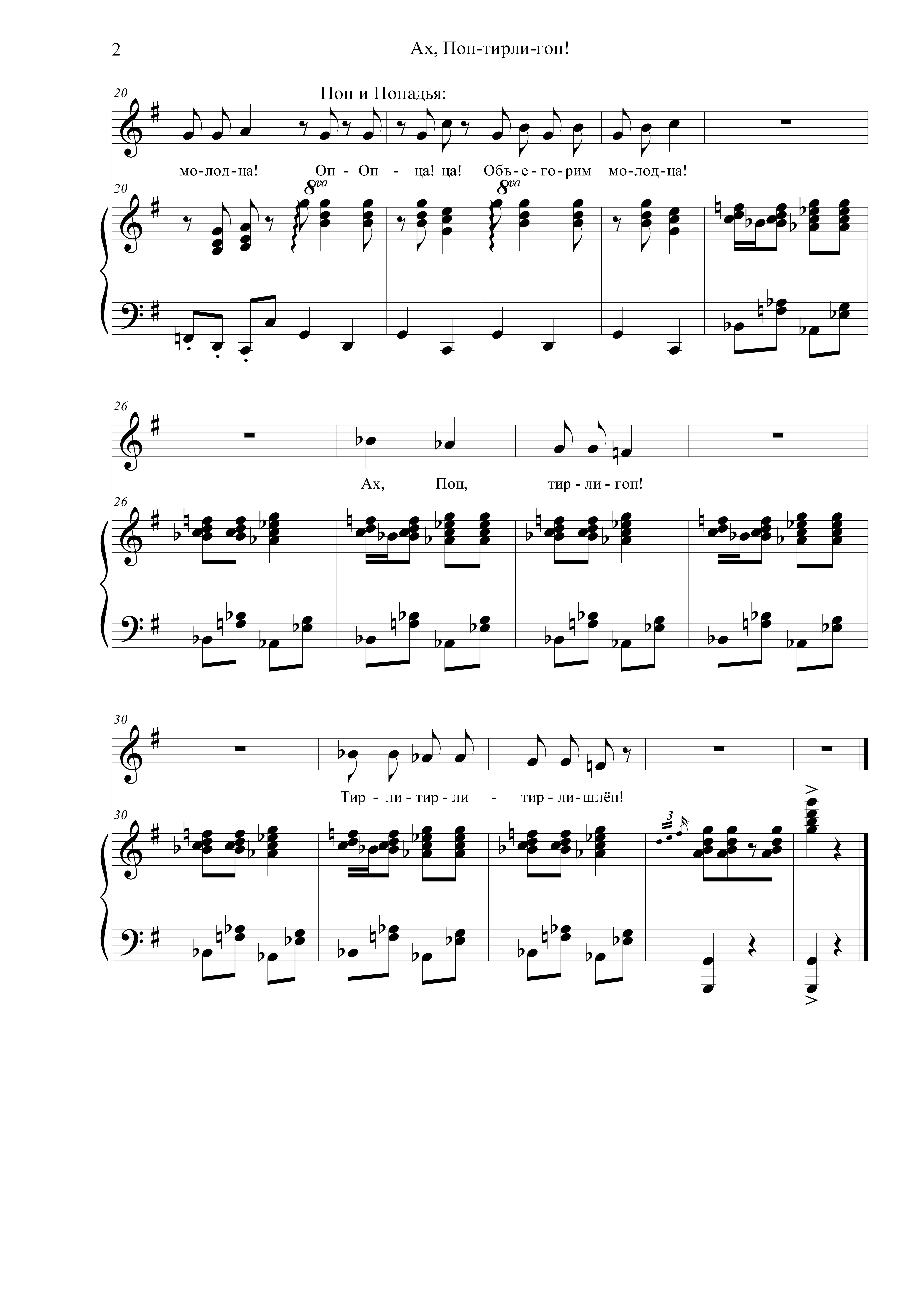 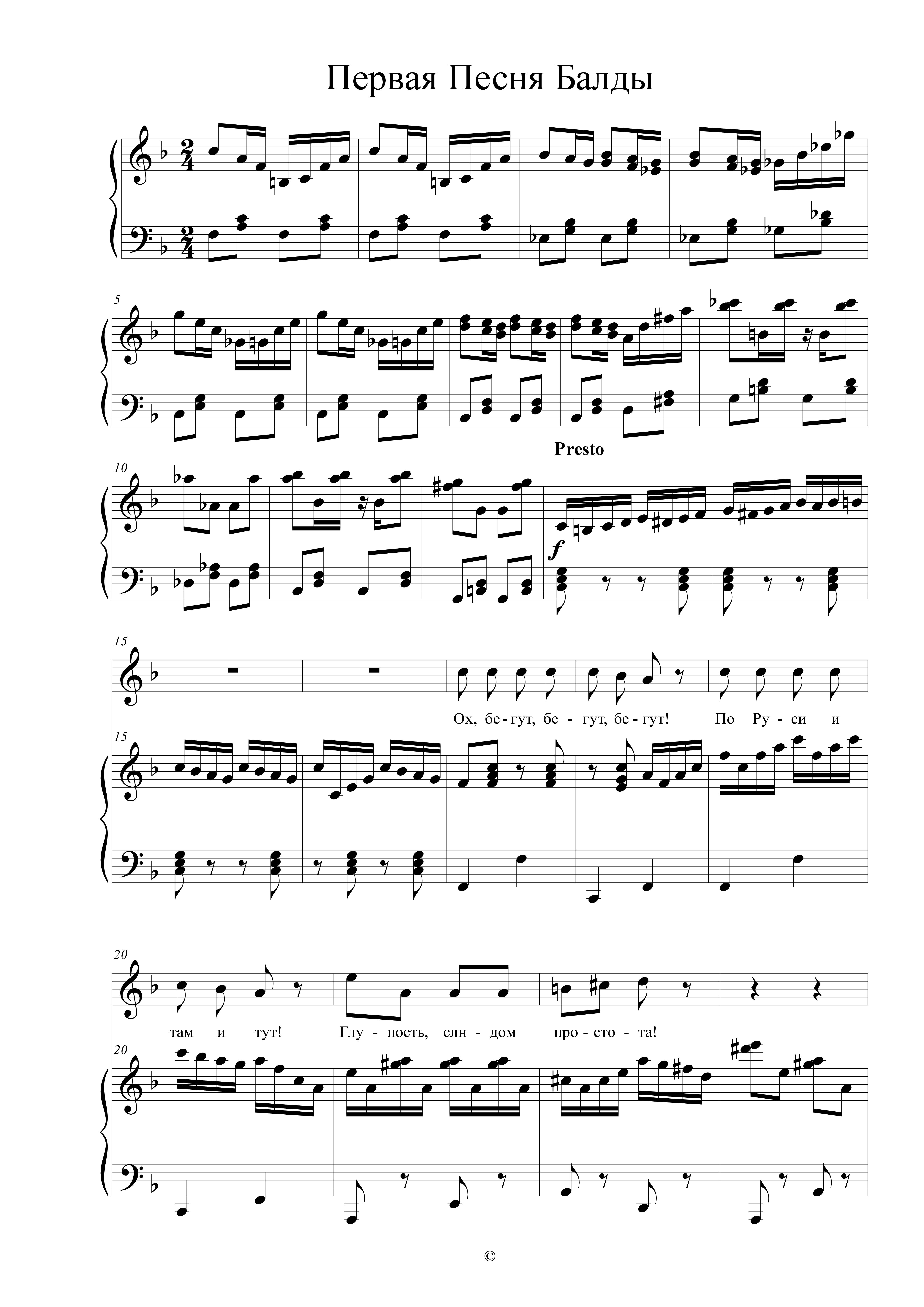 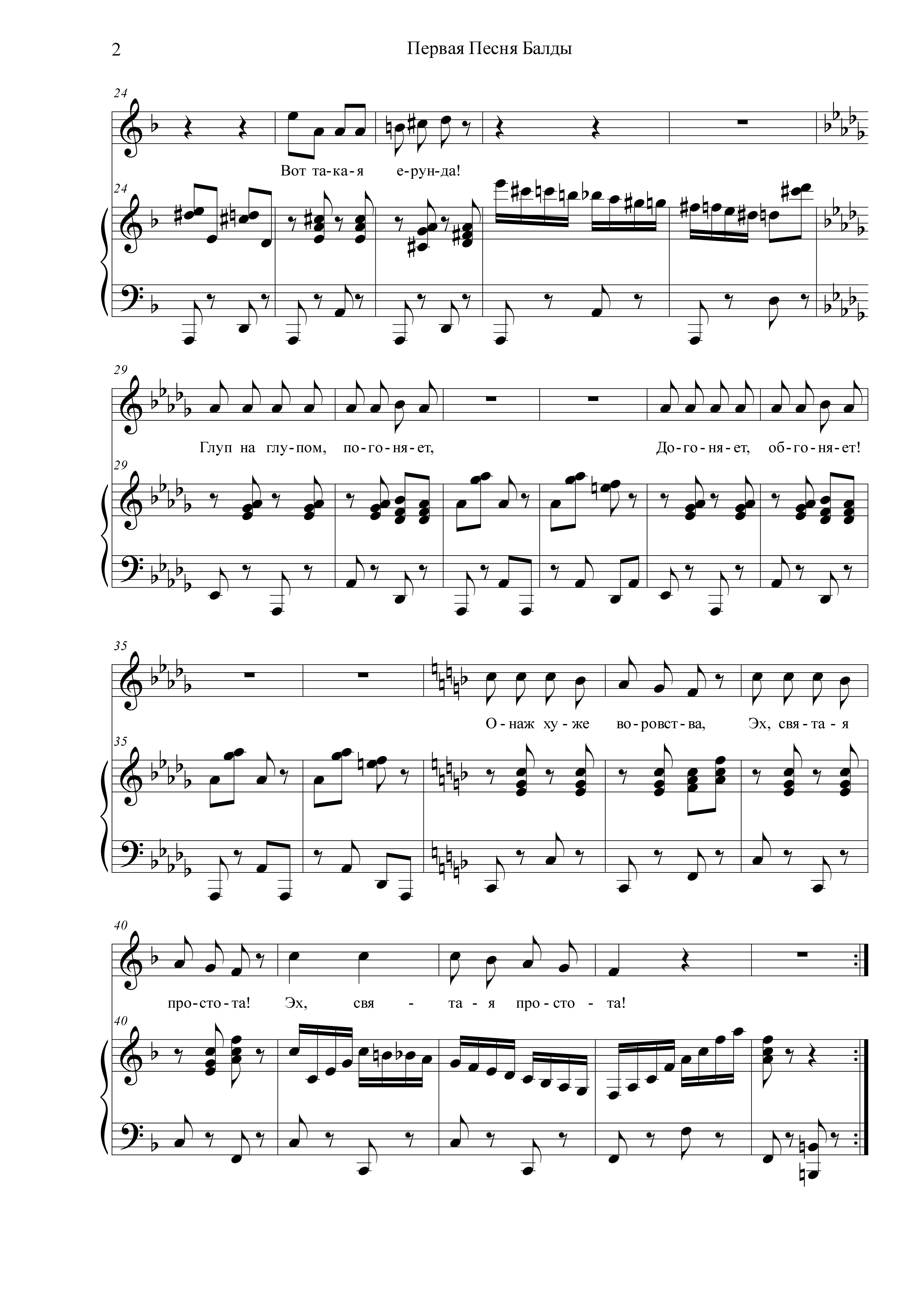 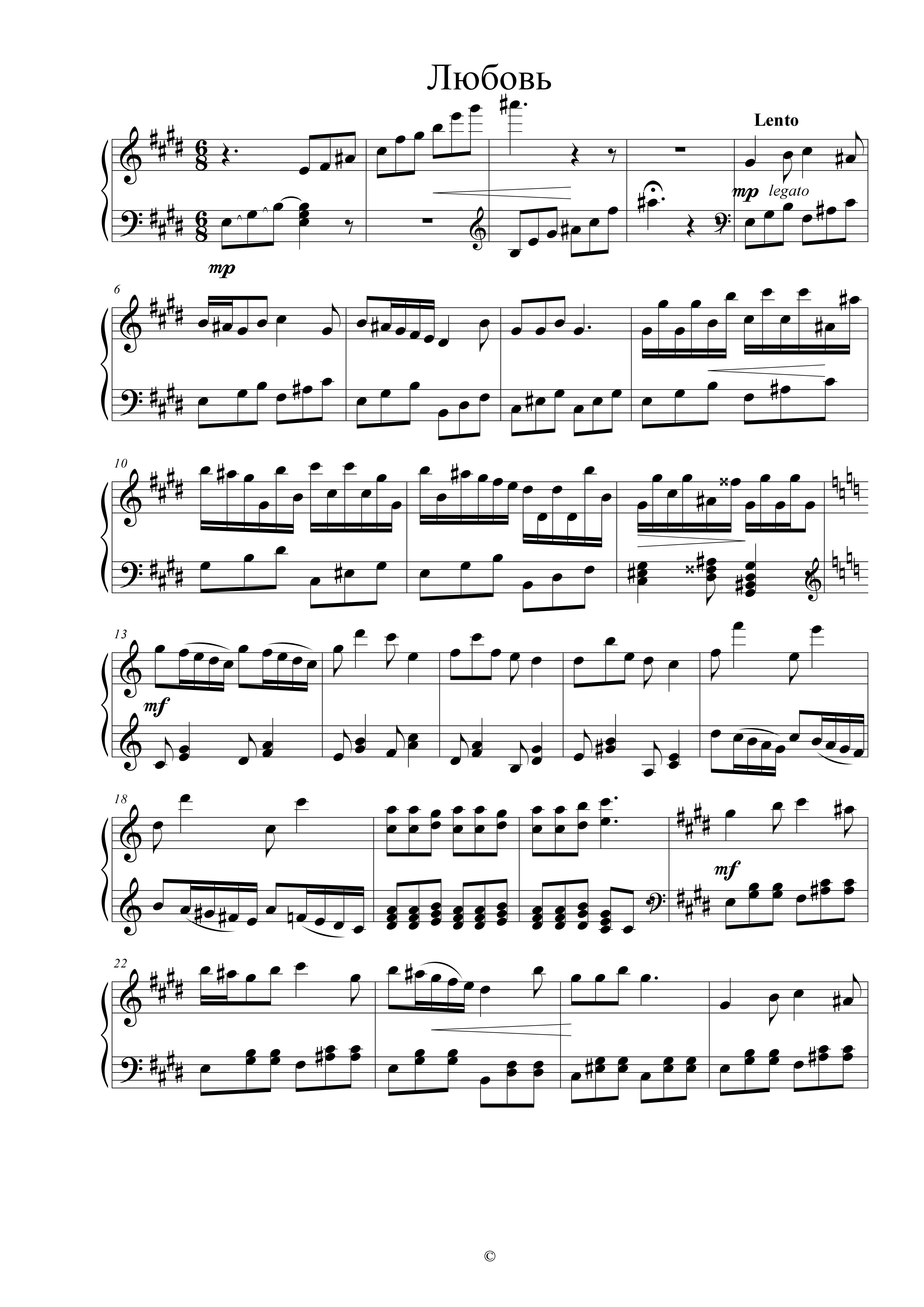 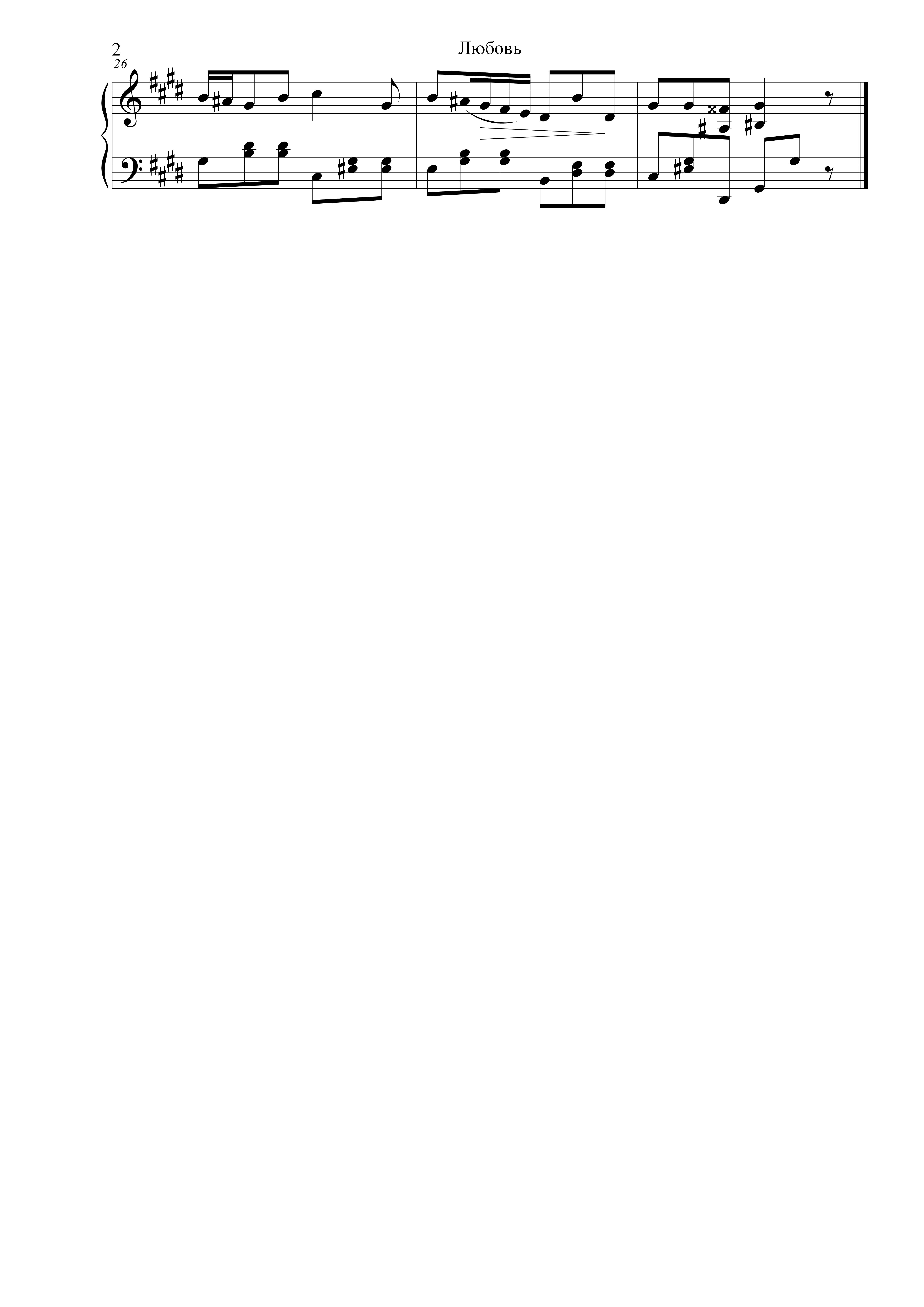 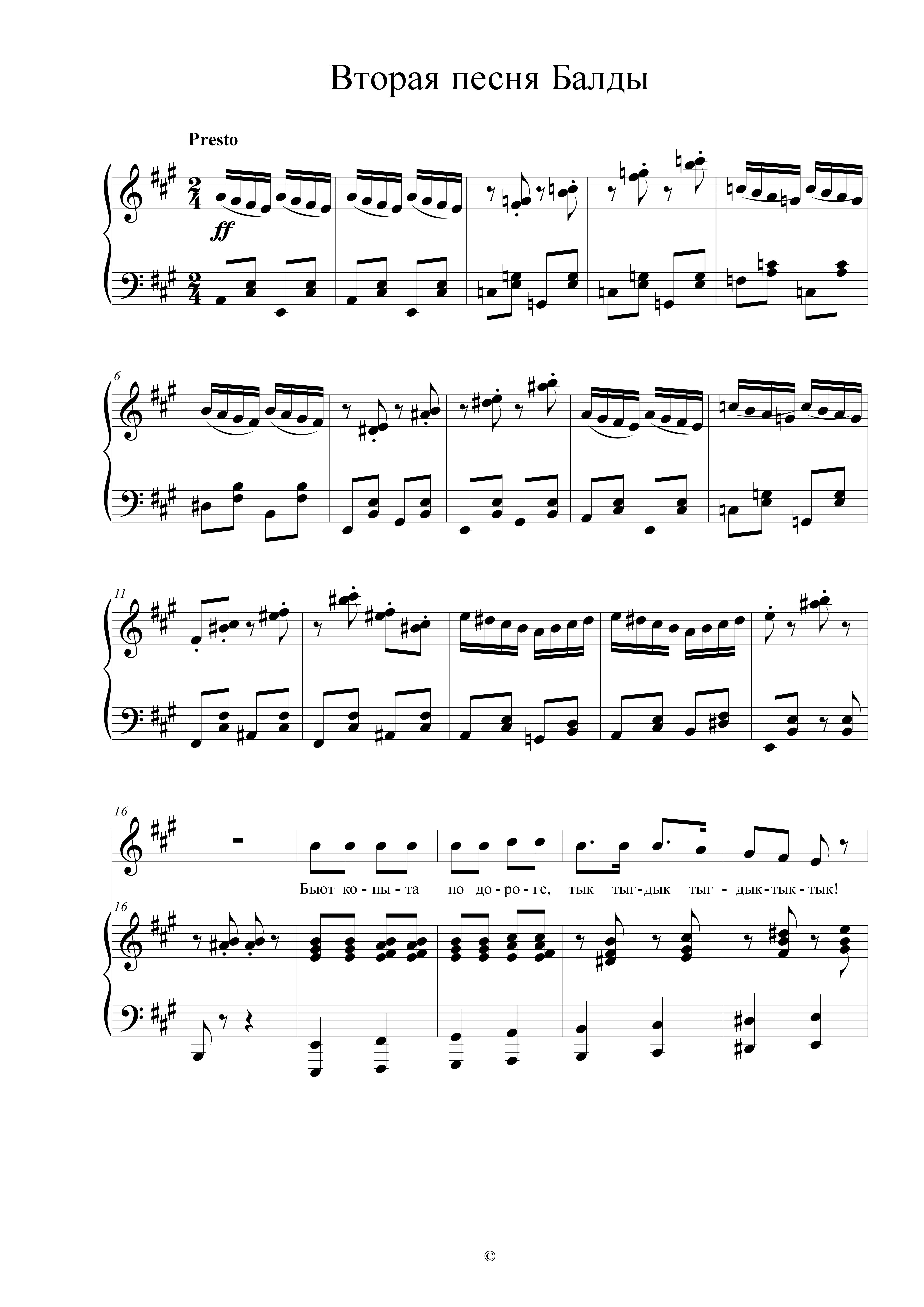 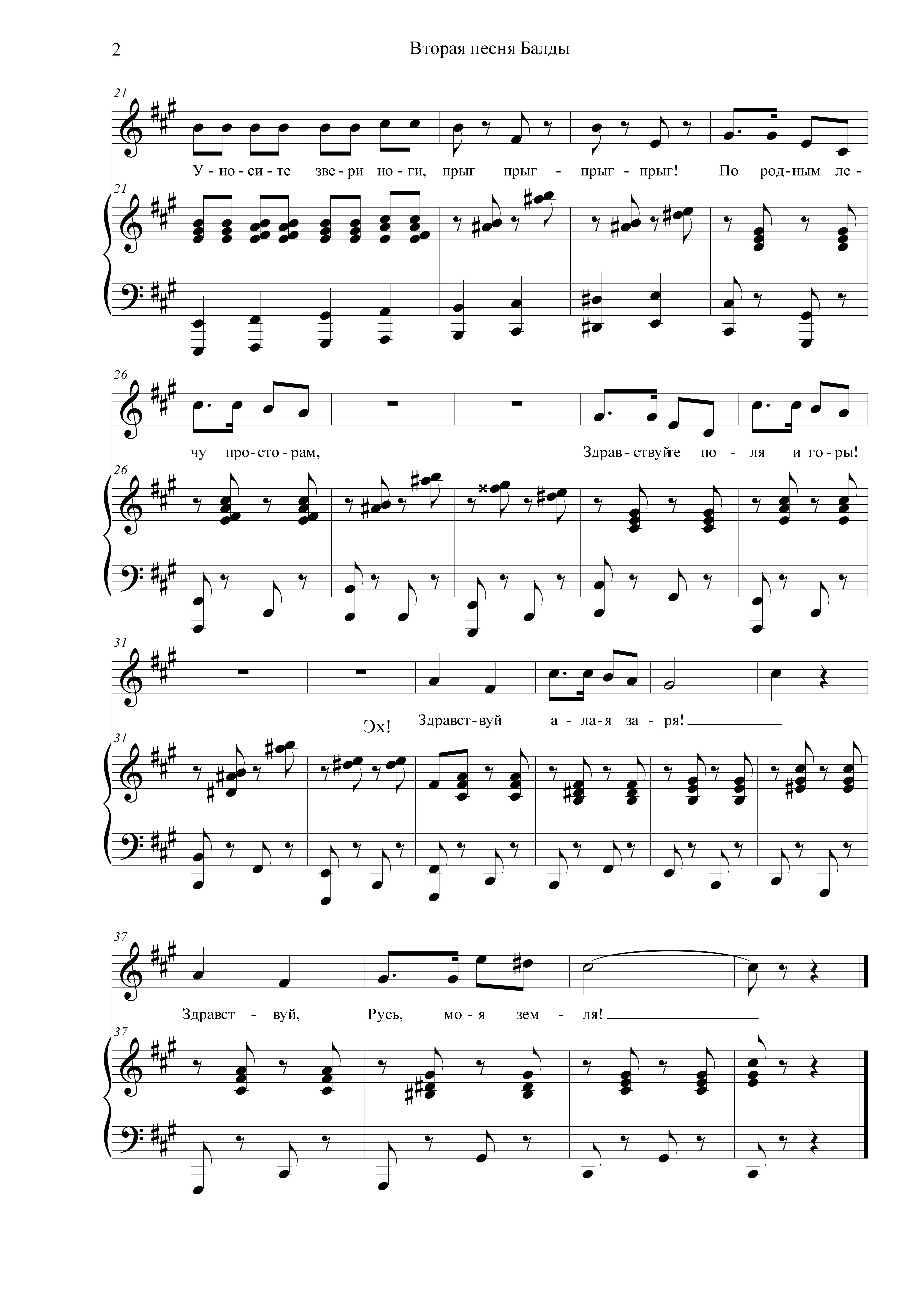 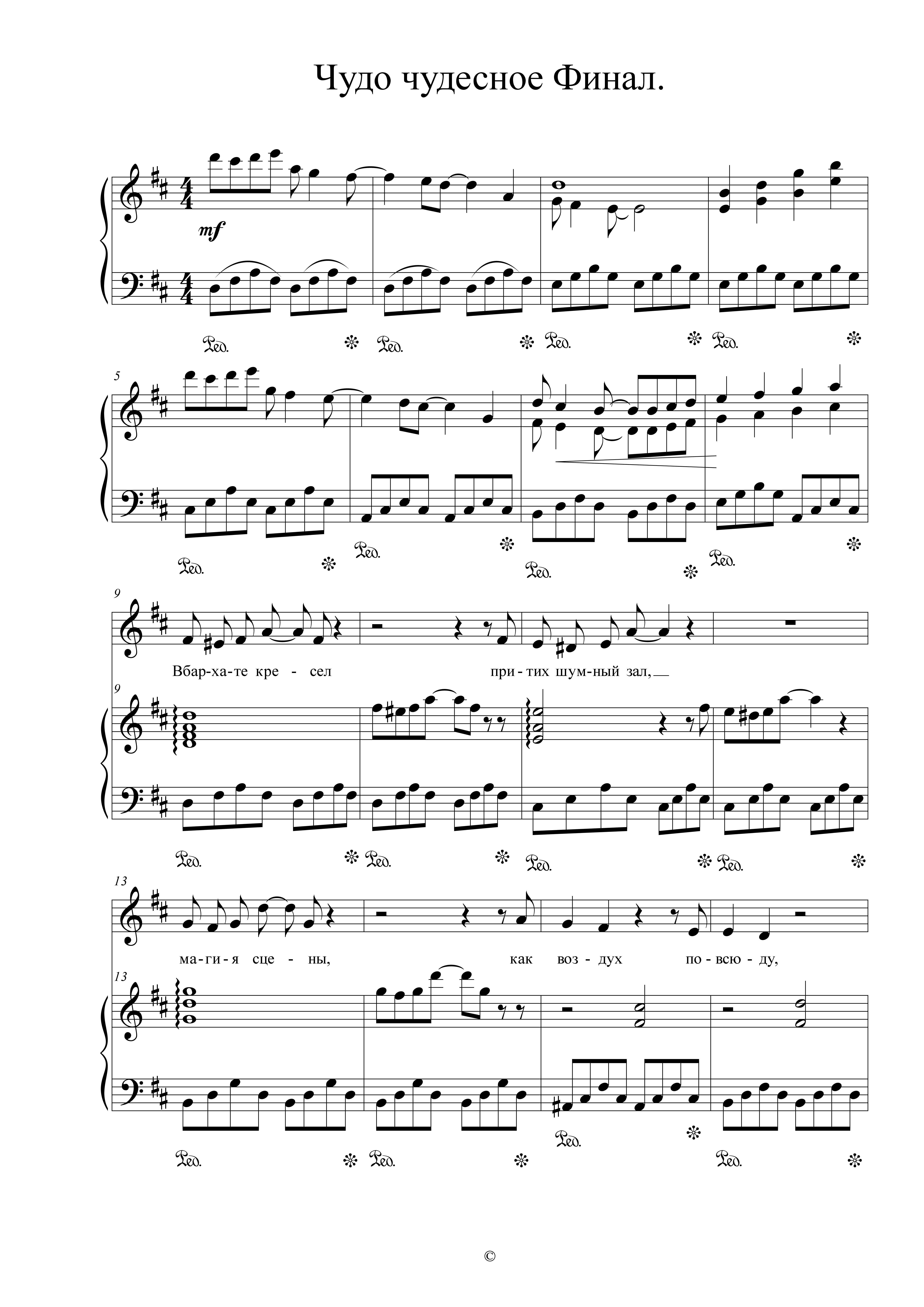 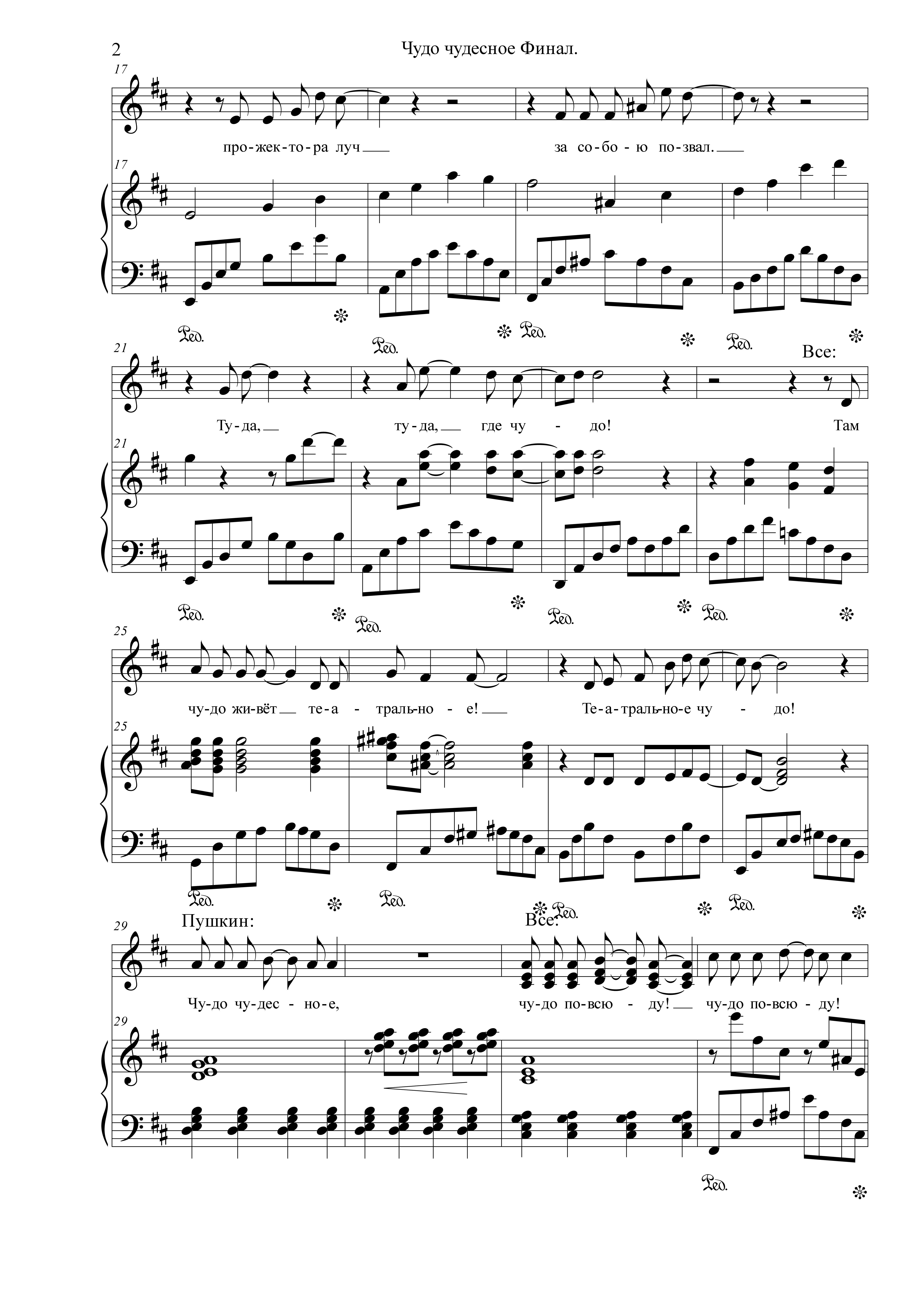 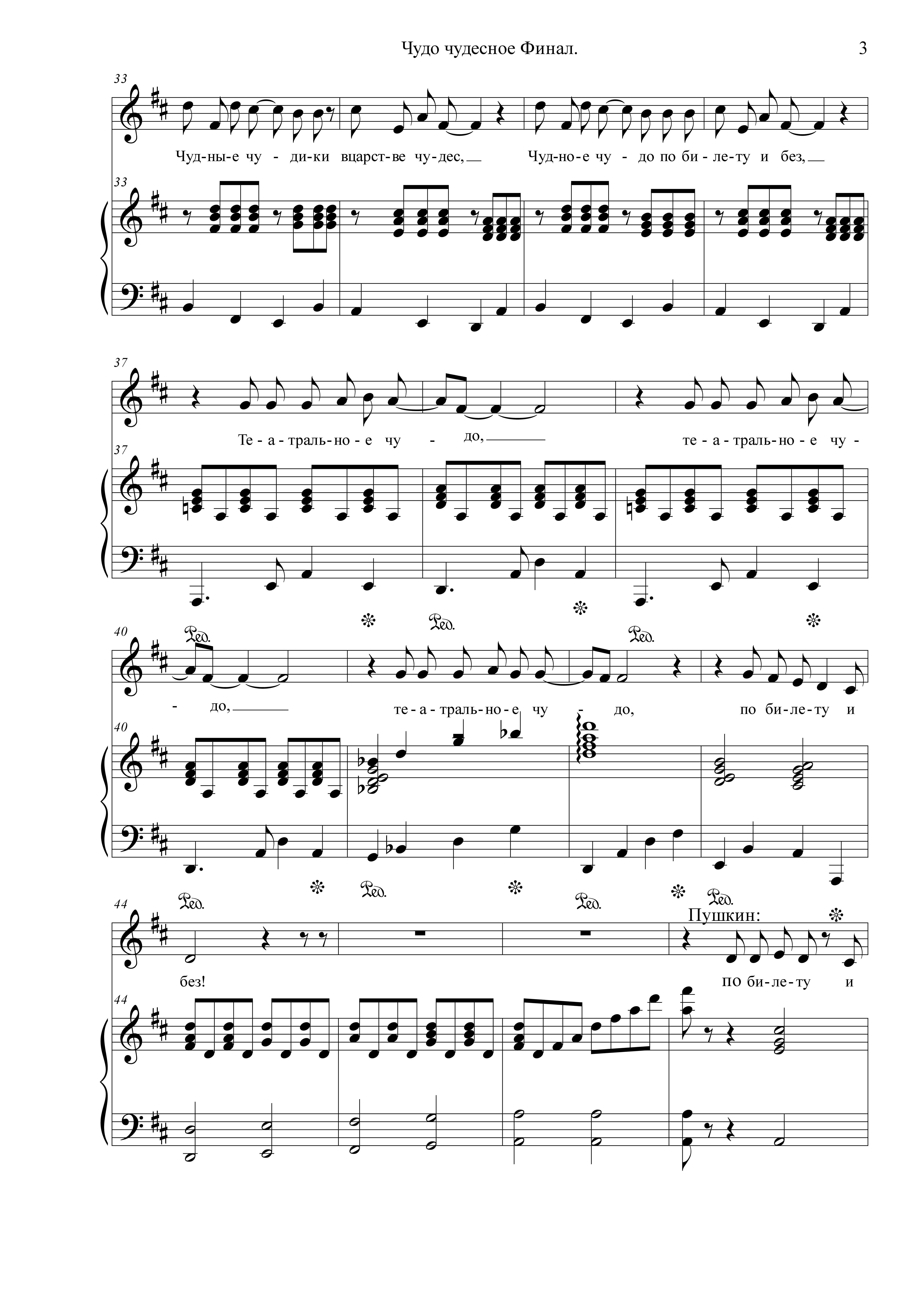 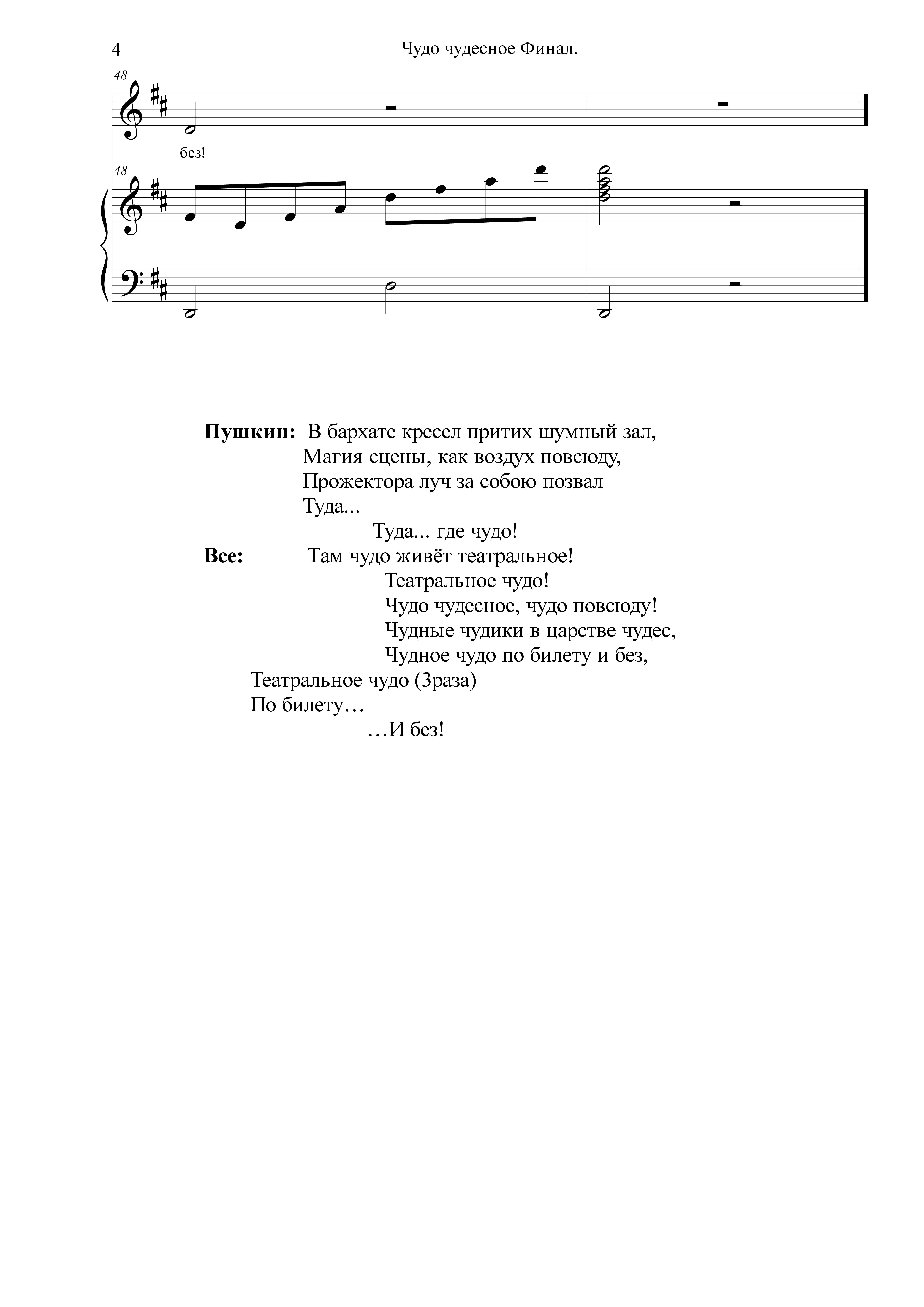 